                                                                    Реестровый номер торгов 2021- 17 ДОКУМЕНТАЦИЯ ОБ АУКЦИОНЕна право заключения лицензионных договоров о предоставлении неисключительного права использования объектов интеллектуальной собственности, принадлежащих Воронежской областиг. Воронеж 2021СОДЕРЖАНИЕЧАСТЬ 1. АУКЦИОНРАЗДЕЛ 1. ОБЩИЕ УСЛОВИЯ ПРОВЕДЕНИЯ АУКЦИОНА1. ОБЩИЕ ПОЛОЖЕНИЯ1.1. Нормативное регулирование1.1.1. Настоящая документация об аукционе (далее – Документация об аукционе) подготовлена в соответствии с Гражданским кодексом Российской Федерации, Федеральным законом от 26.07.2006 № 135-ФЗ «О защите конкуренции», Приказом ФАС РФ от 10.02.2010 № 67 «О порядке проведения конкурсов или аукционов на право заключения договоров аренды, договоров безвозмездного пользования, договоров доверительного управления имуществом, иных договоров, предусматривающих переход прав в отношении государственного или муниципального имущества, и перечне видов имущества, в отношении которого заключение указанных договоров может осуществляться путем проведения торгов в форме конкурса».1.1.2. Настоящий аукцион проводится на основании приказа департамента имущественных и земельных отношений Воронежской области от 19.02.2021  № 360 «О проведении открытого аукциона на право заключения лицензионных договоров о предоставлении неисключительного права использования объектов интеллектуальной собственности, принадлежащих Воронежской области».1.2. Вид проводимого аукциона1.2.1. Аукцион является открытым по составу участников и форме подачи предложений о цене.1.3. Организатор аукциона, Лицензиар1.3.1. Организатор аукциона и Лицензиар, указанные в извещении о проведении аукциона (далее – Извещение) и в информационной карте аукциона (далее – Информационная карта), осуществляют действия по организации и проведению аукциона в соответствии с процедурами, условиями и положениями, изложенными в Документации об аукционе.1.3.2. Если иное не указано в законе или Документации об аукционе, действия, в результате которых возникают, прекращаются, или изменяются права и обязанности Лицензиара, от его имени осуществляет Организатор аукциона.1.4. Предмет аукциона1.4.1. Предмет аукциона  – право заключения лицензионного договора государственного имущества (неисключительная лицензия):лот № 1: товарный знак «СТОЛИЦА ЧЕРНОЗЕМЬЯ» (свидетельство о регистрации № 411504 сроком действия до 17.04.2029);лот № 2: товарный знак «Воронеж Столица Черноземья» (свидетельство о регистрации № 441019 сроком действия до 05.05.2029);лот № 3: товарный знак «Воронеж Столица Черноземья» » (свидетельство о регистрации № 409524 сроком действия до 27.04.2029) (далее – Лот, государственное имущество).Объекты интеллектуальной собственности принадлежат департаменту имущественных и земельных отношений Воронежской области на основании исключительного права.1.4.2. Организатор аукциона проводит настоящий аукцион, информация о котором содержится в Извещении и Информационной карте аукциона, по результатам которого предполагается выбрать лицо (организацию) – лицензиата в соответствии с процедурами и условиями, приведенными в настоящей Документации об аукционе. 1.4.3. Участник, признанный победителем аукциона, получает право использования соответствующего лота на срок и на условиях, предусмотренных проектом лицензионного договора, по цене, предложенной таким участником.1.5. Размер начальной (минимальной) цены лицензионного договора (цены Лота), порядок её определения, «шаг аукциона».1.5.1. Размер начальной (минимальной) цены лицензионного договора (цены Лота) указан в Извещении и Информационной карте. 1.5.2. Определение начальной (минимальной) цены лицензионного договора (цены Лота) проведено в соответствии с Федеральным законом от 29.07.1998   № 135-ФЗ «Об оценочной деятельности в Российской Федерации», на основании отчета независимого оценщика по каждому Лоту.1.5.3. «Шаг аукциона» (величина повышения начальной (минимальной) цены лицензионного Договора  (цены Лота) указан в Информационной карте. «Шаг аукциона» устанавливается в размере 5% (пяти процентов) начальной (минимальной) цены лицензионного договора (цены Лота), указанной в Извещении и Информационной карте. В случае если после троекратного объявления последнего предложения о цене лицензионного договора ни один из участников аукциона не заявил о своем намерении предложить более высокую цену лицензионного договора, аукционист снижает «шаг аукциона» на 0,5 процента начальной (минимальной) цены лицензионного договора, но не ниже 0,5 процента начальной (минимальной) цены лицензионного договора.1.6. Требования к участникам аукциона1.6.1. Участником аукциона может быть любое юридическое лицо независимо от организационно-правовой формы, формы собственности, места нахождения, а также места происхождения капитала или любое физическое лицо, в том числе индивидуальный предприниматель, претендующее на заключение лицензионного договора.Участники настоящего аукциона должны соответствовать требованиям, установленным законодательством Российской Федерации.1.6.2. Участник аукциона на право заключения лицензионного договора должен соответствовать следующим требованиям: 1) требованию о непроведении ликвидации юридического лица и об отсутствии решения арбитражного суда о признании юридического лица, индивидуального предпринимателя банкротом и об открытии конкурсного производства;2) требованию о неприостановлении деятельности в порядке, предусмотренном Кодексом Российской Федерации об административных правонарушениях, на день рассмотрения заявки на участие в аукционе.Несоответствие заявителя указанным требованиям является основанием для отказа в допуске его к участию в аукционе.1.6.3. Организатор аукциона, аукционная комиссия вправе запрашивать информацию и документы в целях проверки соответствия участника аукциона требованиям, указанным в Документации об аукционе, у органов власти в соответствии с их компетенцией и иных лиц, за исключением лиц, подавших заявку на участие в аукционе.1.6.4. Лицензиаром установлено требование о внесении задатка. Данное требование в равной мере распространяется на всех участников аукциона.1.7. Условия допуска к участию в аукционе1.7.1. Заявителем может быть любое юридическое лицо независимо от организационно-правовой формы, формы собственности, места нахождения, а также места происхождения капитала или любое физическое лицо, в том числе индивидуальный предприниматель, претендующее на заключение лицензионного договора и подавшее заявку на участие в аукционе (далее – Заявитель).1.7.2. Заявитель не допускается аукционной комиссией к участию в аукционе в случаях:1) непредставления документов, определенных настоящей Документацией об аукционе, либо наличия в таких документах недостоверных сведений;2) невнесения задатка, если требование о внесении задатка указано в Извещении о проведении аукциона;3) несоответствия заявки на участие в аукционе требованиям Документации об аукционе;4) наличия решения о ликвидации Заявителя - юридического лица или наличие решения арбитражного суда о признании Заявителя - юридического лица, индивидуального предпринимателя банкротом и об открытии конкурсного производства;5) наличия решения о приостановлении деятельности Заявителя в порядке, предусмотренном Кодексом Российской Федерации об административных правонарушениях, на день рассмотрения заявки на участие в аукционе.1.7.3. В случае установления факта недостоверности сведений, содержащихся в документах, представленных Заявителем или участником аукциона в соответствие с Документацией об аукционе, аукционная комиссия обязана отстранить такого Заявителя или участника аукциона от участия в аукционе на любом этапе его проведения.1.8. Расходы на участие в аукционе1.8.1. Заявитель, участник аукциона несет все расходы, связанные с подготовкой и подачей заявки на участие в аукционе, участием в аукционе и заключением лицензионного договора. Организатор аукциона не несет ответственности и не имеет обязательств в связи с такими расходами независимо от того, как проводится и чем завершается процедура аукциона.2. ДОКУМЕНТАЦИЯ ОБ АУКЦИОНЕ2.1. Условия аукциона, порядок и условия заключения лицензионного договора с участником аукциона являются условиями публичной оферты, а подача заявки на участие в аукционе является акцептом такой оферты.2.2. Содержание Документации об аукционе2.2.1. Документация об аукционе включает перечисленные ниже документы, а также изменения и дополнения, вносимые в Документацию об аукционе в порядке, предусмотренном пунктом 2.5 настоящего Раздела.2.2.2. Заявитель обязан изучить Документацию об аукционе, включая все инструкции, формы и условия.2.3. Срок, место и порядок предоставления Документации об аукционе2.3.1. Документация об аукционе размещается на официальном сайте в сети «Интернет» для размещения информации о проведении торгов в Российской Федерации, определенном Правительством Российской Федерации, www.torgi.gov.ru (далее - официальный сайт), а также на сайте субъекта Российской Федерации – Воронежской области в сети «Интернет» для размещения извещений о проведении в отношении государственного имущества Воронежской области торгов на право заключения договоров, указанных  в  частях  1  и  3  статьи 17.1 Федерального закона от 26.07.2006     № 135-ФЗ «О защите конкуренции», вносимых в них изменений, извещений об отказе от проведения торгов - www.dizovo.ru и на сайте Организатора аукциона – www.fgivo.ru.2.3.2. На основании заявления любого заинтересованного лица, поданного в письменной форме по адресу приема заявок, Организатор аукциона в течение двух рабочих дней с даты получения соответствующего заявления предоставляет такому лицу Документацию об аукционе. Документация об аукционе предоставляется на бумажных или электронных носителях. 2.4. Разъяснение положений Документации об аукционе2.4.1. Организатор аукциона вправе давать разъяснения положений Документации об аукционе.2.4.2. Любое заинтересованное лицо вправе направить в письменной форме Организатору аукциона запрос о разъяснении положений Документации об аукционе. В течение двух рабочих дней с даты поступления указанного запроса Организатор аукциона направляет в письменной форме разъяснения положений аукционной документации, если указанный запрос поступил к нему не позднее чем за три рабочих дня до даты окончания срока подачи заявок на участие в аукционе.2.4.3. В течение одного дня с даты направления разъяснения положений Документации об аукционе по запросу заинтересованного лица такое разъяснение должно быть размещено Организатором аукциона на Официальном сайте с указанием предмета запроса, но без указания заинтересованного лица, от которого поступил запрос. 2.5. Внесение изменений в Извещение о проведении аукциона и/или в Документацию об аукционе2.5.1. Лицензиар по собственной инициативе или в соответствии с запросом заинтересованного лица вправе принять решение о внесении изменений в Извещение о проведении аукциона  и/или  Документацию  об аукционе не позднее, чем за пять дней до даты окончания срока подачи заявок на участие в аукционе. 2.5.2. Изменение предмета аукциона не допускается. 2.5.3. Изменения в Извещение размещаются Организатором аукциона на Официальном сайте в течение одного дня с даты принятия решения о внесении изменений. При этом срок подачи заявок на участие в аукционе должен быть продлен таким образом, чтобы с даты размещения на Официальном сайте внесенных изменений в Извещение о проведении аукциона до даты окончания срока подачи заявок на участие в аукционе он составлял не менее пятнадцати дней.2.5.4. В случае если Извещение о проведение аукциона также было опубликовано в средствах массовой информации или размещено в электронных средствах массовой информации, изменения в Извещение в обязательном порядке публикуются/размещаются в тех же средствах массовой информации. 2.5.5. В случае принятия решения о внесении изменений в  Документацию об аукционе такие изменения размещаются Организатором аукциона на Официальном сайте в течение одного дня с даты принятия решения о внесении изменений и в течение двух рабочих дней направляются заказными письмами всем заявителям, которым была предоставлена Документация об аукционе. При этом срок подачи заявок на участие в аукционе должен быть продлен таким образом, чтобы с даты размещения на Официальном сайте внесенных изменений в аукционную документацию до даты окончания срока подачи заявок на участие в аукционе он составлял не менее пятнадцати дней.2.5.6. Организатор аукциона не несет ответственности в случае, если участник аукциона не ознакомился с изменениями, внесенными в установленном порядке в Извещение и/или Документацию об аукционе. 2.6. Отказ Лицензиара от проведения аукциона2.6.1. Лицензиар вправе отказаться от проведения аукциона не позднее чем за пять дней до даты окончания срока подачи заявок на участие в аукционе. Решение об отказе от проведения аукциона не может быть принято Организатором аукциона от имени Лицензиара.2.6.2. Извещение об отказе от проведения аукциона размещается на Официальном сайте в течение одного дня с даты принятия решения об отказе от проведения аукциона. 2.6.3. В случае если Извещение о проведение аукциона также было опубликовано в средствах массовой информации или размещено в электронных средствах массовой информации, Извещение об отказе от проведения аукциона в обязательном порядке публикуется/размещается в тех же средствах массовой информации. 2.6.4. В течение двух рабочих дней с даты принятия указанного решения Организатор аукциона направляет соответствующие уведомления всем заявителям.2.6.5. Организатор аукциона возвращает Заявителям задаток в течение пяти рабочих дней с даты принятия решения об отказе от проведения аукциона.ПОДГОТОВКА К УЧАСТИЮ В АУКЦИОНЕ3.1. Размер задатка и порядок его внесения 3.1.1. Для участия в аукционе заявителю требуется внести задаток.Размер задатка, порядок и срок его внесения указаны в Извещении и Информационной карте.3.1.2. Задаток считается внесенным с момента поступления денежных средств на указанный расчетный счет.В случае непоступления денежных средств на расчетный счет в указанный срок, задаток считается невнесенным и Заявитель к участию в аукционе не допускается.3.1.3. Задаток возвращается Заявителю в следующих случаях и порядке:- в случае отзыва заявки Заявителем до установленных даты и времени рассмотрения заявок на участие в аукционе задаток возвращается Заявителю не позднее пяти рабочих дней со дня поступления уведомления об отзыве;- в случае если аукцион признан несостоявшимся, задаток возвращается в течение пяти рабочих дней с даты подписания протокола аукциона;- в случае отказа Лицензиара от проведения аукциона задаток возвращается в течение пяти рабочих дней с даты принятия решения об отказе от проведения аукциона;- в случае если Заявитель не допущен к участию в аукционе, задаток возвращается в течение пяти рабочих дней с даты подписания протокола об определении участников аукциона;- в случае если Заявитель или Участник аукциона отстранен от участия в аукционе, задаток возвращается в течение пяти рабочих дней с даты подписания протокола об отстранении заявителя или участника аукциона от участия в аукционе;- в случае если Заявитель участвовал в аукционе, но не стал победителем  и не является участником, сделавшим предпоследнее предложение о цене лицензионного договора, задаток возвращается в течение пяти рабочих дней с даты подписания протокола аукциона;- в случае если участник аукциона сделал предпоследнее предложение о цене лицензионного договора, то задаток ему возвращается в течение пяти рабочих дней с даты подписания лицензионного договора с победителем аукциона;- победителю аукциона задаток возвращается в течение пяти рабочих дней с даты подписания с ним лицензионного договора.3.2. Требования к содержанию,  форме заявки на участие в аукционе и к документам, входящим в её состав 3.2.1. Заявка на участие в аукционе подается в письменной форме (по форме, представленной в подразделе 3.2 Раздела 3 Документации об аукционе).3.2.2. Требования к содержанию заявки, а также к входящим в её состав сведениям и документам,  указаны в Информационной карте аукциона. 3.2.3. К заявке прилагается опись входящих в ее состав документов (форма описи представлена в подразделе 3.1 Раздела 3 Документации об аукционе).3.2.4. Сведения, которые содержатся в заявке, не должны допускать двусмысленных толкований. 3.2.5. При подготовке заявки и документов, входящих в состав заявки, не допускается применение факсимильных подписей.3.2.6. Никакие исправления в тексте заявки на участие в аукционе не имеют силы, за исключением тех случаев, когда эти исправления заверены рукописной надписью «исправленному верить» и собственноручной подписью уполномоченного лица, расположенной рядом с каждым исправлением, а также заверены печатью заявителя – юридического лица.3.2.7. Представленные Организатору аукциона в составе заявки на участие в аукционе документы Заявителям и участникам аукциона не возвращаются. Исключение составляют отозванные в порядке, предусмотренном Документацией об аукционе заявки, а также заявки, полученные после окончания срока приема заявок на участие в аукционе.3.2.8. Непредставление необходимых документов в составе заявки, наличие в таких документах недостоверных сведений является основанием для отказа в допуске Заявителя, подавшего такую заявку, к участию в аукционе. При этом в случае установления недостоверности сведений, содержащихся в документах, предоставленных Заявителем в составе заявки на участие в аукционе, такой Заявитель или участник может быть отстранен Организатором аукциона, аукционной комиссией от участия в аукционе на любом этапе его проведения. Протокол об отстранении Заявителя или участника аукциона от участия в аукционе подлежит размещению на официальном сайте в срок не позднее дня, следующего за днем принятия такого решения. При этом в протоколе указываются установленные факты недостоверных сведений.3.3. Язык документов, входящих в состав заявки на участие в аукционе3.3.1. Все документы, входящие в состав заявки на участие в аукционе, должны быть составлены на русском языке. Подача документов, входящих в состав заявки, на иностранном языке должна сопровождаться предоставлением надлежащим образом заверенного перевода соответствующих документов на русский язык. Документы, происходящие из иностранного государства, должны быть надлежащим образом легализованы в соответствии с законодательством и международными договорами РФ. 4. ПОДАЧА, ОТЗЫВ ЗАЯВОК НА УЧАСТИЕ В АУКЦИОНЕ4.1. Подача заявки на участие в аукционе является акцептом оферты в соответствии со статьей 438 Гражданского кодекса Российской Федерации.4.2. Срок, место, порядок подачи и регистрации заявок на участие в аукционе.4.2.1. Прием заявок на участие в аукционе осуществляется в сроки, указанные в Информационной карте. 4.2.2. Заявки на участие в аукционе подаются по адресу, указанному в Информационной карте. 4.2.3. Заявитель при отправке заявки по почте несет риск того, что его заявка будет доставлена по неправильному адресу и (или) признана опоздавшей. 4.2.4. Каждая заявка, поступившая в срок, указанный в Информационной карте регистрируется Организатором аукциона.По требованию Заявителя Организатор аукциона выдает расписку в получении заявки на участие в аукционе. Такая расписка содержит регистрационный номер заявки на участие в аукционе, дату, время, подпись и расшифровку подписи должностного лица, получившего заявку.4.2.5. Заявитель вправе подать только одну заявку в отношении каждого предмета аукциона (Лота). 4.2.6. Полученные после окончания установленного срока приема заявок на участие в аукционе заявки не рассматриваются и в тот же день возвращаются соответствующим Заявителям. Организатор аукциона обязан вернуть задаток указанным Заявителям в течение пяти рабочих дней со дня подписания протокола аукциона.4.2.7. В случае если по окончании срока подачи заявок на участие в аукционе подана только одна заявка или не подано ни одной заявки, аукцион признается несостоявшимся. В случае если Документацией об аукционе предусмотрено два и более Лота, аукцион признается несостоявшимся только в отношении тех Лотов, в отношении которых подана только одна заявка или не подано ни одной заявки.4.3. Отзыв заявок на участие в аукционе 4.3.1. Заявитель вправе отозвать заявку в любое время до установленных даты и времени начала рассмотрения заявок на участие в аукционе. 4.3.2. Заявки на участие в аукционе отзываются в следующем порядке:Заявитель подает в письменном виде уведомление об отзыве заявки. При этом в соответствующем уведомлении в обязательном порядке указываются наименование аукциона и реестровый номер торгов.  Уведомление об отзыве заявки на участие в аукционе должно быть скреплено печатью и заверено подписью уполномоченного лица Заявителя (для юридических лиц) и собственноручно подписано Заявителем - физическим лицом. Уведомление об отзыве заявки на участие в аукционе подается по адресу приема заявок, указанному в Информационной карте.4.3.3. Организатор аукциона обязан вернуть задаток отозвавшему заявку Заявителю в течение пяти рабочих дней с даты поступления Организатору аукциона уведомления об отзыве заявки на участие в аукционе.4.3.4. Отзыв заявок на участие в аукционе после установленных даты и времени начала рассмотрения заявок на участие в аукционе не допускается. 4.4. Заявки на участие в аукционе, поданные с опозданием4.4.1. Полученные после окончания приема заявок на участие в аукционе Организатором торгов заявки на участие в аукционе не рассматриваются и в тот же день возвращаются Заявителям, подавшим такие заявки, по адресу, указанному в заявке на участие в аукционе.4.5. Обеспечения исполнения лицензионного договора4.5.1. Размер, срок и порядок предоставления обеспечения исполнения лицензионного договора указаны в Информационной карте.5. ПОРЯДОК РАССМОТРЕНИЯ ЗАЯВОКНА УЧАСТИЕ В АУКЦИОНЕ5.1. В день, время и в месте, указанные в Информационной карте, аукционной комиссией рассматриваются заявки на участие в аукционе.5.2. Аукционная комиссия рассматривает заявки на участие в аукционе, которые поступили Организатору аукциона до даты и времени начала рассмотрения заявок на участие в аукционе, указанного в Информационной карте.5.3. Аукционная комиссия рассматривает заявки на участие в аукционе на соответствие требованиям, установленным Документацией об аукционе.5.4. В случае установления факта подачи одним заявителем двух и более заявок на участие в аукционе и при условии, что поданные ранее заявки таким Заявителем не отозваны, все заявки на участие в аукционе такого Заявителя не рассматриваются и возвращаются такому Заявителю.5.5. На основании результатов рассмотрения заявок на участие в аукционе аукционной комиссией принимается решение о допуске к участию в аукционе Заявителя и о признании Заявителя участником аукциона или об отказе в допуске такого Заявителя к участию в аукционе в порядке и по основаниям, предусмотренным п.1.8 Документации об аукционе, которое оформляется протоколом рассмотрения заявок на участие в аукционе. 5.6. Протокол ведется аукционной комиссией и подписывается всеми присутствующими на заседании членами аукционной комиссии в день окончания рассмотрения заявок. Протокол должен содержать сведения о Заявителях, решение о допуске Заявителя к участию в аукционе и признании его участником аукциона или об отказе в допуске к участию в аукционе с обоснованием такого решения.Указанный протокол в день окончания рассмотрения заявок на участие в аукционе размещается Организатором аукциона на Официальном сайте. Заявителям направляются уведомления о принятых аукционной комиссией решениях не позднее дня, следующего за днем подписания указанного протокола. 5.7. Организатор аукциона обязан вернуть задаток Заявителю, не допущенному к участию в аукционе, в течение пяти рабочих дней со дня подписания протокола рассмотрения заявок.5.8. В случае если принято решение об отказе в допуске к участию в аукционе всех Заявителей или о признании только одного Заявителя участником аукциона, аукцион признается несостоявшимся. В случае если Документацией об аукционе предусмотрено два и более Лота, аукцион признается несостоявшимся только в отношении того Лота, решение об отказе в допуске к участию в котором принято относительно всех Заявителей, или решение о допуске к участию в котором и признании участником аукциона принято относительно только одного Заявителя.6. ПОРЯДОК ПРОВЕДЕНИЯ АУКЦИОНА6.1. Аукцион проводится в день, время и в месте, указанном в Информационной карте.6.2. В аукционе могут участвовать только Заявители, признанные участниками аукциона. Участники аукциона принимают участие в аукционе непосредственно или через своих представителей.6.3. Аукцион проводится Организатором аукциона в присутствии членов аукционной комиссии и участников аукциона (их представителей).6.4. Аукцион проводится путем повышения начальной (минимальной) цены лицензионного Договора (цены Лота), указанной в Извещении и Информационной карте, на «шаг аукциона».6.5. «Шаг аукциона» устанавливается в размере пяти процентов начальной (минимальной) цены лицензионного Договора (цены Лота), указанной в Извещении и Информационной карте. В случае если после троекратного объявления последнего предложения о цене лицензионного договора ни один из участников аукциона не заявил о своем намерении предложить более высокую цену лицензионного договора, аукционист обязан снизить «шаг аукциона» на 0,5 процента начальной (минимальной) цены лицензионного договора (цены Лота), но не ниже 0,5 процента начальной (минимальной) цены лицензионного договора (цены Лота).6.6. Аукционист выбирается из числа членов аукционной комиссии путем открытого голосования членов аукционной комиссии большинством голосов.6.7. Аукцион проводится в следующем порядке:1) аукционная комиссия непосредственно перед началом проведения аукциона регистрирует явившихся на аукцион участников аукциона (их представителей). При регистрации участникам аукциона (их представителям) выдаются пронумерованные карточки (далее - карточки);2) аукцион начинается с объявления аукционистом начала проведения аукциона, предмета лицензионного договора, начальной (минимальной) цены лицензионного договора (цены Лота), «шага аукциона», после чего аукционист предлагает участникам аукциона заявлять свои предложения о цене лицензионного договора;3) участник аукциона после объявления аукционистом начальной (минимальной) цены лицензионного договора (цены Лота) и цены лицензионного договора, увеличенной в соответствии с «шагом аукциона» в порядке, установленном п. 6.5 Документации об аукционе, поднимает карточку в случае если он согласен заключить лицензионный договор по объявленной цене;4) аукционист объявляет номер карточки участника аукциона, который первым поднял карточку после объявления аукционистом начальной (минимальной) цены лицензионного договора (цены Лота) и цены лицензионного договора, увеличенной в соответствии с «шагом аукциона», а также новую цену лицензионного договора, увеличенную в соответствии с «шагом аукциона» в порядке, установленном п. 6.5 Документации об аукционе, и «шаг аукциона», в соответствии с которым повышается цена;5) если после троекратного объявления аукционистом цены лицензионного договора ни один участник аукциона не поднял карточку, участник аукциона, надлежащим образом исполнявший свои обязанности по ранее заключенному лицензионного договора в отношении имущества, права на которое передаются по лицензионному договору, и письменно уведомивший Организатора аукциона о желании заключить лицензионный договор (далее - Действующий правообладатель), вправе заявить о своем желании заключить лицензионный договор по объявленной аукционистом цене лицензионного договора;6) если Действующий правообладатель воспользовался правом, предусмотренным подпунктом 5 пункта 6.7. Документации об аукционе, аукционист вновь предлагает участникам аукциона заявлять свои предложения о цене лицензионного договора, после чего, в случае если такие предложения были сделаны и после троекратного объявления аукционистом цены лицензионного договора ни один участник аукциона не поднял карточку, Действующий правообладатель вправе снова заявить о своем желании заключить лицензионный договор по объявленной аукционистом цене лицензионного договора;7) аукцион считается оконченным, если после троекратного объявления аукционистом последнего предложения о цене лицензионного договора или после заявления Действующего правообладателя о своем желании заключить лицензионный договор по объявленной аукционистом цене лицензионного договора ни один участник аукциона не поднял карточку. В этом случае аукционист объявляет об окончании проведения аукциона (Лота), последнее и предпоследнее предложения о цене лицензионного договора, номер карточки и наименование победителя аукциона и участника аукциона, сделавшего предпоследнее предложение о цене лицензионного договора.6.8. Победителем аукциона признается лицо, предложившее наиболее высокую цену лицензионного договора, либо Действующий правообладатель, если он заявил о своем желании заключить лицензионный договор по объявленной аукционистом наиболее высокой цене лицензионного договора.6.9. При проведении аукциона Организатор аукциона осуществляет аудиозапись аукциона и ведет протокол аукциона. Протокол подписывается всеми присутствующими членами аукционной комиссии в день проведения аукциона. Протокол составляется в трех экземплярах: по одному – для Организатора аукциона, Лицензиара и победителя аукциона. Организатор аукциона в течение трех рабочих дней с даты подписания протокола передает победителю аукциона один экземпляр протокола и проект лицензионного договора, который составляется путем включения цены лицензионного договора, предложенной победителем аукциона, в проект лицензионного договора, прилагаемый к Документации об аукционе.6.10. Протокол аукциона размещается на Официальном сайте Организатором аукциона в течение дня, следующего за днем подписания указанного протокола.6.11. Любой участник аукциона после размещения протокола аукциона вправе направить Организатору аукциона в письменной форме запрос о разъяснении результатов аукциона. Организатор аукциона в течение двух рабочих дней с даты поступления такого запроса обязан представить такому участнику аукциона соответствующие разъяснения в письменной форме.6.12. Организатор аукциона в течение пяти рабочих дней с даты подписания протокола аукциона обязан возвратить задаток участникам аукциона, которые участвовали в аукционе, но не стали победителями, за исключением участника аукциона, который сделал предпоследнее предложение о цене лицензионного договора. Задаток, внесенный участником аукциона, который сделал предпоследнее предложение о цене лицензионного договора, возвращается такому участнику аукциона в течение пяти рабочих дней с даты подписания лицензионного договора с победителем аукциона или с таким участником аукциона. В случае если один участник аукциона является одновременно победителем аукциона и участником аукциона, сделавшим предпоследнее предложение о цене лицензионного договора, при уклонении указанного участника аукциона от заключения лицензионного договора в качестве победителя аукциона задаток, внесенный таким участником, не возвращается.6.13. В случае если в аукционе участвовал один участник или в случае если в связи с отсутствием предложений о цене лицензионного договора, предусматривающих более высокую цену лицензионного договора, чем начальная (минимальная) цена лицензионного договора (цена Лота), «шаг аукциона» снижен в соответствии с пунктом 6.5 Документации об аукционе до минимального размера и после троекратного объявления предложения о начальной (минимальной) цене лицензионного договора (цене Лота) не поступило ни одного предложения о цене лицензионного договора, которое предусматривало бы более высокую цену лицензионного договора, аукцион признается несостоявшимся. 7. ЗАКЛЮЧЕНИЕ ЛИЦЕНЗИОННОГО ДОГОВОРАПО РЕЗУЛЬТАТАМ ПРОВЕДЕНИЯ АУКЦИОНА	7.1. Порядок заключения лицензионного договора7.1.1. Заключение лицензионного договора осуществляется в порядке, предусмотренном Гражданским кодексом Российской Федерации и иными федеральными законами.7.1.2. Лицензионный договор должен быть заключен в срок, указанный в Извещении о проведении аукциона. 7.1.3. В случае если победитель аукциона уклоняется от заключения лицензионного договора, лицензионный договор заключается с участником аукциона, сделавшим предпоследнее предложение о цене по лицензионному договору. При этом заключение лицензионного договора для такого участника аукциона является обязательным.7.1.4. В срок, предусмотренный для заключения лицензионного договора, Лицензиар обязан отказаться от заключения лицензионного договора с победителем аукциона либо с участником аукциона, с которым заключается такой лицензионный договор в соответствии с п. 8.1.7. Документации об аукционе, в случае установления факта:1) проведения ликвидации такого участника аукциона - юридического лица или принятия арбитражным судом решения о признании такого участника аукциона - юридического лица, индивидуального предпринимателя банкротом и об открытии конкурсного производства;2) приостановления деятельности такого лица в порядке, предусмотренном Кодексом Российской Федерации об административных правонарушениях;3) предоставления таким лицом заведомо ложных сведений, содержащихся в документах, подача которых  предусмотрена п. 3.2  Документации об аукционе.7.1.5. В случае отказа от заключения лицензионного договора с победителем аукциона либо при уклонении победителя аукциона от заключения лицензионного договора с участником аукциона, с которым заключается такой лицензионный договор, аукционной комиссией в срок не позднее дня, следующего после дня установления фактов, предусмотренных пунктом 7.1.4, составляется протокол об отказе от заключения лицензионного договора. Протокол подписывается всеми присутствующими членами аукционной комиссии в день его составления. Протокол составляется в трех экземплярах.Указанный протокол размещается Организатором аукциона на Официальном сайте в течение дня, следующего после дня подписания указанного протокола. Лицензиар в течение двух рабочих дней с даты подписания протокола передает один экземпляр протокола лицу, с которым отказывается заключить лицензионный договор.7.1.6. В случае если победитель аукциона или участник аукциона, сделавший предпоследнее предложение о цене лицензионного договора, в срок, предусмотренный Документацией об аукционе, не представил Лицензиару аукциона подписанный лицензионный договор, переданный ему в соответствии с п. 7.1.7 Документации об аукционе, а также обеспечение исполнения лицензионного договора  в случае если Лицензиаром такое требование было установлено, победитель аукциона или участник аукциона, сделавший предпоследнее предложение о цене лицензионного договора, признается уклонившимся от заключения лицензионного договора.7.1.7. В случае если победитель аукциона признан уклонившимся от заключения лицензионного договора, Лицензиар вправе обратиться в суд с иском о понуждении победителя аукциона заключить лицензионный договор, а также о возмещении убытков, причиненных уклонением от заключения лицензионного договора, либо заключить лицензионный договор с участником аукциона, сделавшим предпоследнее предложение о цене договора.Лицензиар обязан заключить лицензионный договор с участником аукциона, сделавшим предпоследнее предложение о цене лицензионного договора, при отказе от заключения договора с победителем аукциона в случаях, предусмотренных  п. 7.1.5. Документации об аукционе. Лицензиар в течение трех рабочих дней с даты подписания протокола об отказе от заключения лицензионного договора передает участнику аукциона, сделавшему предпоследнее предложение о цене лицензионного договора, один экземпляр протокола и проект лицензионного договора, который составляется путем включения цены лицензионного договора, предложенной участником аукциона, сделавшим предпоследнее предложение о цене лицензионного договора, в проект лицензионного договора (по лотам №№ 1-3), размещенный в части 2 Документации об аукционе. Указанный проект лицензионного договора подписывается участником аукциона, сделавшим предпоследнее предложение о цене лицензионного договора, в десятидневный срок и представляется Лицензиару.При этом заключение лицензионного договора для участника аукциона, сделавшего предпоследнее предложение о цене лицензионного договора, является обязательным. В случае уклонения победителя аукциона или участника аукциона, сделавшего предпоследнее предложение о цене лицензионного договора, от заключения лицензионного договора задаток внесенный ими не возвращается. В случае уклонения участника аукциона, сделавшего предпоследнее предложение о цене лицензионного договора, от заключения лицензионного договора Лицензиар вправе обратиться в суд с иском о понуждении такого участника заключить лицензионный договор, а также о возмещении убытков, причиненных уклонением от заключения лицензионного договора. В случае если лицензионный договор не заключен с победителем аукциона или с участником аукциона, сделавшим предпоследнее предложение о цене лицензионного договора, аукцион признается несостоявшимся.7.1.8. В случае перемены собственника или обладателя исключительного права действие соответствующего лицензионного договора не прекращается и проведение аукциона не требуется.7.2. Возврат задатков победителю аукциона и участнику аукциона, сделавшему предпоследнее предложение о цене лицензионного договора7.2.1. Организатор аукциона обязан возвратить  задаток победителю аукциона в течение пяти рабочих дней с даты подписания с ним лицензионного договора. 7.2.2. Организатор аукциона обязан возвратить задаток участнику аукциона,  сделавшему предпоследнее предложение о цене лицензионного договора, в течение пяти рабочих дней с даты подписания договора с победителем аукциона или с таким участником аукциона.	В случае если один участник аукциона является одновременно победителем аукциона и участником аукциона, сделавшим предпоследнее предложение о цене лицензионного договора, при уклонении указанного участника аукциона от заключения лицензионного договора в качестве победителя аукциона задаток, внесенный таким участником, не возвращается.8. ЛИЦЕНЗИОННЫЙ ДОГОВОР8.1. Форма, сроки и порядок оплаты по лицензионному договору8.1.1. Лицензионная плата осуществляется в порядке и сроки, указанные в лицензионном договоре (по лотам №№ 1-3), проект которого размещен в части 2 настоящей Документации об аукционе.8.2. Порядок пересмотра лицензионной платы по лицензионному договору8.2.1. Лицензиар вправе в одностороннем порядке изменять размер лицензионной платы по лицензионному договору в случаях, предусмотренных законодательством Российской Федерации и Воронежской области.8.2.2. Размер лицензионной платы по заключенному лицензионному договору не может быть пересмотрен сторонами в сторону уменьшения. 8.3. Изменение условий лицензионного договора8.3.1. При заключении и исполнении лицензионного договора изменение условий лицензионного договора, указанных в Документации об аукционе, по соглашению сторон и в одностороннем порядке не допускается.9. ПОСЛЕДСТВИЯ ПРИЗНАНИЯ АУКЦИОНАНЕСОСТОЯВШИМСЯ9.1. В случае если аукцион признан несостоявшимся, Организатор аукциона вправе объявить о проведении нового аукциона в установленном порядке.9.2. В случае объявления о проведении нового аукциона Организатор аукциона вправе изменить условия аукциона.РАЗДЕЛ 2. ИНФОРМАЦИОННАЯ КАРТА АУКЦИОНАСледующая информация и данные для конкретного аукциона на право  заключения лицензионных договоров о предоставлении неисключительного права использования объектов интеллектуальной собственности, принадлежащих Воронежской области, дополняют положения Раздела 1 настоящей Документации об аукционе. При возникновении противоречия между положениями, закрепленными в Разделе 1, и настоящей Информационной картой, применяются положения Информационной карты.РАЗДЕЛ 3. ОБРАЗЦЫ ФОРМ И ДОКУМЕНТОВ ДЛЯ ЗАПОЛНЕНИЯ ЗАЯВИТЕЛЯМИ3.1. ФОРМА ОПИСИ ДОКУМЕНТОВ, ПРЕДСТАВЛЯЕМЫХ ДЛЯ УЧАСТИЯ В АУКЦИОНЕ«___»___________ 20___ г.                                    Регистрационный номер заявки________________________часов  ______мин.                                (заполняется при регистрации заявки лицом,                                                                                     уполномоченным  на прием заявок)         ОПИСЬ ДОКУМЕНТОВ,представляемых для участия в аукционеНастоящим ________________________________________________________________________________(наименование, Ф.И.О. заявителя)в лице _______________________________________________________________________________подтверждает, что для участия в аукционе  _____________________________ на право заключения                                                                              (реестровый № торгов)лицензионного договора   ____________________________________________________________________________________           (наименование имущества)____________________________________________________________________________________, принадлежащего на праве собственности Воронежской области, направляются нижеперечисленные документы.Заявитель(уполномоченный представитель)	_________________	________________________                                                                                  (подпись)		    (Ф.И.О.)                                                                            М.П.Уполномоченное лицо		_______________	________________________           по приему заявок		      (подпись)                              (Ф.И.О.)                                                      М.П.3.2. ФОРМА ЗАЯВКИ НА УЧАСТИЕ В АУКЦИОНЕ «___»___________ 20___ г.                                   Регистрационный номер заявки______________________________часов  ______мин.                                                (заполняется при регистрации заявки лицом,                                                                                                              уполномоченным  на прием заявок)     ЗАЯВКА НА УЧАСТИЕ В АУКЦИОНЕна право заключения лицензионных договоров о предоставлении неисключительного права использования объектов интеллектуальной собственности, принадлежащих Воронежской области  (реестровый номер торгов 2021 - _____)1. Изучив документацию об аукционе по проведению аукциона на право заключить вышеупомянутый договор, в том числе условия и порядок проведения настоящего аукциона, проект лицензионного договора, а также применимые к данному аукциону законодательство и нормативные правовые акты,____________________________________________________________________________________________________________________________________________________________________________________________________________________________________________________________________________________________________________________________________________________ (указывается фирменное наименование (наименование), сведения об организационно-правовой форме, о месте нахождения, почтовый адрес (для заявителя - юридического лица), фамилия, имя, отчество, паспортные данные, сведения о месте жительства (для заявителя - физического лица), номер контактного телефона) в лице __________________________________________________  _____________________________________________________________________________________(должность, Ф.И.О. руководителя, уполномоченного лица и т.д.)сообщаем о согласии участвовать в аукционе на право заключения лицензионного договора вышеуказанного имущества, на условиях, установленных в указанных выше документах, и направляем настоящую заявку.2. Настоящим гарантируем достоверность представленной нами в заявке и прилагаемым к ней документам информации и подтверждаем право Организатора аукциона, не противоречащее требованию формирования равных для всех участников аукциона условий, запрашивать информацию и документы в целях проверки соответствия участника аукциона требованиям, указанным в Документации об аукционе, у органов власти в соответствии с их компетенцией и иных лиц, за исключением лиц, подавших заявку на участие в соответствующем аукционе.3. В случае признания победителем аукциона обязуемся заключить лицензионный договор с департаментом имущественных и земельных отношений Воронежской области  в соответствии с требованиями Документации об  аукционе и нашим предложением о цене лицензионного договора, в срок  не менее 10 дней с даты подписания протокола аукциона. 4. В случае если наше предложение о цене лицензионного договора будет лучшим после предложения победителя аукциона (то есть в случае, если мы сделаем предпоследнее предложение о размере платы по Договору), а победитель аукциона будет признан уклонившимся от заключения лицензионного договора с департаментом имущественных и земельных отношений Воронежской области, обязуемся подписать лицензионный договор в соответствии с требованиями Документации об аукционе и нашим предложением о цене лицензионного договора.5. Сообщаем, что для оперативного уведомления  по вопросам организационного характера и взаимодействия с Организатором аукциона, Лицензиаром уполномоченным лицом назначен __________________________________________________________________________________________________________________________________________________________.                                                      (Ф.И.О., телефон контактного лица).Все сведения о проведении аукциона просим сообщать указанному уполномоченному лицу.6. Возврат задатка, в случаях его осуществления в соответствии с законодательством, просим производить по следующим реквизитам на счет________________________________________________________________________________________________________________________. 7. Корреспонденцию в наш адрес просим направлять по адресу: _____________________ ____________________________________________________________________________________.Подачей настоящей заявки я подтверждаю свое согласие на обработку (сбор, запись, систематизацию, накопление, хранение, уточнение, использование, передачу (предоставление), уничтожение) Организатором аукциона моих персональных данных (полученных от меня и иных лиц), осуществляемую с использованием средств автоматизации и без использования таких средств, в соответствии с Федеральным законом от 27.07.2006 № 152-ФЗ «О персональных данных» в целях заключения договора по итогам торгов. Срок обработки персональных данных: с момента получения персональных данных до достижения целей обработки или до утраты необходимости в достижении этих целей. Согласие на обработку персональных данных может быть отозвано на основании письменного заявления в произвольной форме.8. К настоящей заявке прилагаются документы на _____ листах, согласно описи, являющиеся неотъемлемой частью настоящей заявки. Заявитель                                                                                          (уполномоченный представитель)	_________________  __________________________                                                                        (подпись)		                (Ф.И.О.)                                                                           М.П.       Уполномоченное лицо		_______________	________________________           по приему заявок			(подпись)                                (Ф.И.О.)                                                                    М.П.3.3. ФОРМА ДОВЕРЕННОСТИ НА УПОЛНОМОЧЕННОЕ ЛИЦО, ИМЕЮЩЕЕ ПРАВО ПОДПИСИ И ПРЕДСТАВЛЕНИЯ ИНТЕРЕСОВ ЮРИДИЧЕСКОГО ЛИЦА ДОВЕРЕННОСТЬ № ____г. Воронеж,  _________________________________________________________________________________(прописью число, месяц и год выдачи доверенности)Юридическое лицо, подающее заявку на участие в аукционе: ____________________________________________________________________________________,(наименование юридического лица)в лице ____________________________________________________________________________________,                                                                                                            (наименование должности, фамилия, имя, отчество)доверяет ____________________________________________________________________________________,(фамилия, имя, отчество, должность)паспорт серии ____ №______ выдан ____________________________________________________ ___________________________ «___» _________, код подразделения _______________________, представлять интересы _______________________________________________________________                                                                      (наименование юридического лица)на аукционе на право заключения лицензионных договоров о предоставлении неисключительного права использования объектов интеллектуальной собственности, принадлежащих Воронежской области, реестровый № торгов ______________________________________________________________________________________________________________________________________________________________________________________________________________________________ (наименование государственного имущества)В целях выполнения данного поручения он уполномочен представлять Организатору аукциона, Аукционной комиссии необходимые документы, подписывать и получать от имени организации - доверителя все документы, связанные с его исполнением, осуществлять подачу предложений о цене во время проведения аукциона.__________________________	 _____________________________ удостоверяем.                 (Ф.И.О. удостоверяемого)	                          (подпись удостоверяемого)Доверенность действительна до «____» ____________________ 20_____  г.Руководитель организации               __________________	__________________________                                                         (подпись)		          (Ф.И.О.)                                                               М.П.РАЗДЕЛ 4. ИНСТРУКЦИЯ ПО ЗАПОЛНЕНИЮ ФОРМ ЗАЯВИТЕЛЯМИФорма описи документов, представляемых для участияв аукционе1. В данной форме приведен исчерпывающий перечень документов, которые должны предоставить все Заявители. Другие документы прилагаются Заявителями самостоятельно по собственному желанию. 2. Форма заявки на участие в аукционе1. Заявка на участие в аукционе – основной документ, которым Заявители изъявляют свое желание принять участие в аукционе на условиях, установленных Организатором торгов.2. Заявка на участие в аукционе представляется Заявителем на бумажном носителе.3. В заявке Заявитель подтверждает соответствие требованиям Документации об аукционе и действующего законодательства.4. Корректировка Заявки на участие в аукционе в части требований и показателей, установленных Организатором аукциона (удаление, добавление, объединение строк, столбцов), Заявителем не допускается.5. Все данные, указанные в круглых скобках и выделенные курсивом, приведены в качестве пояснения Заявителям.3. Форма доверенности на уполномоченное лицо, имеющее право подписи и представления интересов юридического лицаВсе данные, указанные в круглых скобках и выделенные курсивом, приведены в качестве пояснения Заявителям.ЧАСТЬ 2. ПРОЕКТ ЛИЦЕНЗИОННОГО ДОГОВОРАПроект по лоту № 1Лицензионный договорг. Воронеж                                                                                                   «__»_________2021 г.
Департамент имущественных и земельных отношений Воронежской области, именуемый в дальнейшем «Лицензиар», в лице _______________________________________________________, действующего на основании _________________ с одной стороны и ________________________________, далее именуемое "Лицензиат", в лице ________________________________, действующего на основании ________________________________, с другой стороны, далее совместно именуемые "Стороны" по результатам аукциона от __.__.____, заключили настоящий договор (далее - Договор) о нижеследующем:1. Предмет Договора1.1. Лицензиар предоставляет Лицензиату за вознаграждение право использовать объект интеллектуальной собственности – товарный знак «СТОЛИЦА ЧЕРНОЗЕМЬЯ», (свидетельство о регистрации № 411504 сроком действия до 17.04.2029 года) (далее – Право на ОИС), в течение установленного разд. 3 Договора срока, а Лицензиат обязуется уплатить Лицензиару установленное разд. 2 Договора вознаграждение.1.2. Лицензиар предоставляет Лицензиату право использовать Право на ОИС на территории Российской Федерации в отношении всех классов товаров и услуг согласно Международной классификации товаров и услуг (МКТУ), указанных в свидетельстве о регистрации № 411504, для индивидуализации товаров, работ, услуг следующими способами: -  на товарах, в том числе на этикетках, упаковках товаров, которые производятся, предлагаются к продаже, продаются, демонстрируются на выставках и ярмарках или иным образом вводятся в гражданский оборот на территории Российской Федерации, либо хранятся или перевозятся с этой целью, либо ввозятся на территорию Российской Федерации;-  при выполнении работ, оказании услуг;- на документации, связанной с введением товаров в гражданский оборот;- в предложениях о продаже товаров, о выполнении работ, об оказании услуг, а также в объявлениях, на вывесках и в рекламе;-  в сети "Интернет", в том числе в доменном имени и при других способах адресации. 1.3. Права, указанные в п. 1.2 настоящего Договора, предоставлены Лицензиату на условиях простой (неисключительной) лицензии.1.4. Лицензиар сохраняет за собой право самому использовать и предоставлять Права на ОИС третьим лицам на любой территории.1.5. Лицензиат не наделяется правом предоставлять сублицензии.2. Лицензионные платежи2.1. За использование Права на ОИС Лицензиат выплачивает Лицензиару вознаграждение  в размере ___________ (__________________) руб. в год (в том числе НДС в размере ___________ руб.).2.2. Размер вознаграждения определен на основании протокола о результатах аукциона от __.__.____   №___. 2.3. Вознаграждение выплачивается ежеквартально равными частями. Первый квартальный платеж, уплачивается Лицензиатом в течение 10 (десяти) календарных дней с даты регистрации Договора в Роспатенте (далее - Дата Регистрации). Последующие платежи вносятся не позднее 25 числа первого месяца квартала.2.4. Вознаграждение по договору вносится Лицензиатом по следующим реквизитам:Получатель: УФК по Воронежской области (Департамент имущественных и земельных отношений Воронежской области)КБК 835 1 11 09042 02 0000 120Казначейский счет 03100643000000013100Единый казначейский счет 40102810945370000023 в ОТДЕЛЕНИЕ ВОРОНЕЖ БАНКА РОССИИ//УФК по Воронежской области г. ВоронежБИК 012007084ИНН 3666057069КПП 366601001ОКТМО 20701000Исполнением обязательства по внесению платы является поступление вознаграждения на счет.2.5 Лицензиар вправе в одностороннем порядке изменять размер лицензионной платы в соответствии с законодательством в сторону увеличения.  Цена заключенного договора не может быть пересмотрена сторонами в сторону уменьшения. Изменение размера лицензионной платы производится письменным уведомлением Лицензиата Лицензиаром с указанием размера и срока платежа, которое является неотъемлемой частью Договора. Момент получения уведомления Лицензиатом определяется в любом случае не позднее 5-ти дней с даты его отправки заказным письмом. Уведомление государственной регистрации не подлежит.3. Срок действия Договора3.1. Право на  ОИС предоставляется Лицензиату на весь срок действия исключительного права на ОИС.3.2. Настоящий Договор вступает в силу с момента его подписания обеими Сторонами и действует в течение срока действия исключительного права на ОИС.4. Передача технической документации4.1. Лицензиар передает уполномоченному представителю Лицензиата всю необходимую и достаточную для использования Права на ОИС техническую и иную документацию в течение 3 (трех) календарных дней с Даты Регистрации по двустороннему акту приема-передачи.4.2. Если Лицензиат в любое время в период действия Договора установит неполноту или неправильность полученной от Лицензиара документации, то Лицензиар обязан в течение 7 календарных дней после поступления письменного запроса передать Лицензиату недостающую или исправленную документацию.5. Информация и отчетность5.1. Лицензиат  направляет  Лицензиару  отчет  об  использовании  права  на  ОИС по прямому требованию Лицензиара. Лицензиар  в запросе указывает информацию, которая должна содержаться в отчете. 5.2. Отчет направляется Лицензиару не позднее 10 дней с момента получения требования в бумажном формате за подписью уполномоченного представителя Лицензиата. 6. Ответственность Сторон6.1. В случае неисполнения или ненадлежащего исполнения своих обязательств по настоящему Договору Стороны несут ответственность в соответствии с действующим законодательством Российской Федерации и условиями настоящего Договора.6.2. В случае нарушения сроков внесения лицензионного платежа, входящего в вознаграждение Лицензиара согласно разд. 2 Договора, Лицензиар вправе потребовать с Лицензиата уплаты неустойки (пени) в размере 0,1% от суммы задолженности за каждый день просрочки.6.3. Просрочка выплаты лицензионного платежа, входящего в вознаграждение Лицензиара согласно разд. 2 Договора, более чем на 30 (тридцать) календарных дней признается существенным нарушением сроков выплаты вознаграждения. В таком случае Лицензиар может отказаться в одностороннем порядке от Договора и потребовать возмещения убытков, причиненных его расторжением. Договор прекращается по истечении 30 календарных дней с момента получения Лицензиатом уведомления об отказе от Договора, если в этот срок Лицензиат не погасит задолженность.7. Изменение и расторжение Договора7.1. Договор может быть изменен или расторгнут по основаниям и в порядке, установленным действующим законодательством.7.2. Если настоящий Договор будет досрочно расторгнут из-за неисполнения или ненадлежащего исполнения Лицензиатом своих обязательств, то Лицензиат лишается права использовать Право на ОИС в любой форме и обязан незамедлительно возвратить Лицензиару всю техническую документацию, переданную ему согласно разд. 4 Договора.8. Разрешение споров8.1. До предъявления иска, вытекающего из Договора, Сторона, которая считает, что ее права нарушены, обязана направить другой Стороне письменную претензию.8.2. Сторона вправе передать спор на рассмотрение суда по месту нахождения Лицензиата по истечении 15 календарных дней с момента получения претензии другой Стороной.9. Заключительные положения9.1. Настоящий Договор составлен в 3 (трех) экземплярах - по одному экземпляру для каждой Стороны и один - для Роспатента. Все экземпляры имеют равную юридическую силу.9.2. Настоящий Договор подлежит государственной регистрации. Обязанности по сбору и подаче на государственную регистрацию документов, а также расходы, связанные с регистрацией, возлагаются на Лицензиата. Лицензиар обязуется в разумные сроки по запросу Лицензиата предоставлять всю необходимую информацию и документацию, которые могут потребоваться для регистрации Договора, Лицензиату или в Роспатент.9.3. Если Лицензиар примет решение прекратить поддержание исключительного права на ОИС в силе, он обязуется за 2 месяца уведомить об этом Лицензиата, и Стороны заключат дополнительное соглашение к договору для урегулирования всех вопросов, связанных с исполнением Договора.9.4. Заявления, уведомления, извещения, требования или иные юридически значимые сообщения, которые связаны с возникновением, изменением или прекращением обязательств, основанных на Договоре, должны направляться по адресу, указанному в Договоре в разделе "Адреса и реквизиты Сторон", только одним из следующих способов:курьером. Факт получения документа должен подтверждаться распиской Стороны в его получении. Расписка должна содержать наименование документа и дату его получения, Ф.И.О. и подпись лица, получившего данный документ;заказным письмом с уведомлением о вручении.9.5. Если иное не предусмотрено законом, все юридически значимые сообщения по Договору влекут для получающей их Стороны наступление гражданско-правовых последствий с момента доставки соответствующего сообщения ей или ее представителю.9.6. Сообщение считается доставленным и в случае, если оно поступило лицу, которому оно направлено, но по обстоятельствам, зависящим от него, не было ему вручено или адресат не ознакомился с ним.Приложение: Копия свидетельства.Адреса и реквизиты Сторон:Проект по лоту № 2Лицензионный договорг. Воронеж                                                                                                   «__»_________2021 г.
Департамент имущественных и земельных отношений Воронежской области, именуемый в дальнейшем «Лицензиар», в лице _______________________________________________________, действующего на основании _________________ с одной стороны и ________________________________, далее именуемое "Лицензиат", в лице ________________________________, действующего на основании ________________________________, с другой стороны, далее совместно именуемые "Стороны" по результатам аукциона от __.__.____, заключили настоящий договор (далее - Договор) о нижеследующем:1. Предмет Договора1.1. Лицензиар предоставляет Лицензиату за вознаграждение право использовать объект интеллектуальной собственности – товарный знак «Воронеж Столица Черноземья», (свидетельство о регистрации № 411019 сроком действия до 05.05.2029 года (далее – Право на ОИС), в течение установленного разд. 3 Договора срока, а Лицензиат обязуется уплатить Лицензиару установленное разд. 2 Договора вознаграждение.1.2. Лицензиар предоставляет Лицензиату право использовать Право на ОИС на территории Российской Федерации в отношении всех классов товаров и услуг согласно Международной классификации товаров и услуг (МКТУ), указанных в свидетельстве о регистрации № 441019, для индивидуализации товаров, работ, услуг следующими способами: -  на товарах, в том числе на этикетках, упаковках товаров, которые производятся, предлагаются к продаже, продаются, демонстрируются на выставках и ярмарках или иным образом вводятся в гражданский оборот на территории Российской Федерации, либо хранятся или перевозятся с этой целью, либо ввозятся на территорию Российской Федерации;-  при выполнении работ, оказании услуг;- на документации, связанной с введением товаров в гражданский оборот;- в предложениях о продаже товаров, о выполнении работ, об оказании услуг, а также в объявлениях, на вывесках и в рекламе;-  в сети "Интернет", в том числе в доменном имени и при других способах адресации. 1.3. Права, указанные в п. 1.2 настоящего Договора, предоставлены Лицензиату на условиях простой (неисключительной) лицензии.1.4. Лицензиар сохраняет за собой право самому использовать и предоставлять Права на ОИС третьим лицам на любой территории.1.5. Лицензиат не наделяется правом предоставлять сублицензии.2. Лицензионные платежи2.1. За использование Права на ОИС Лицензиат выплачивает Лицензиару вознаграждение  в размере ___________ (__________________) руб. в год (в том числе НДС в размере ___________ руб.).2.2. Размер вознаграждения определен на основании протокола о результатах аукциона от __.__.____   №___. 2.3. Вознаграждение выплачивается ежеквартально равными частями. Первый квартальный платеж, уплачивается Лицензиатом в течение 10 (десяти) календарных дней с даты регистрации Договора в Роспатенте (далее - Дата Регистрации). Последующие платежи вносятся не позднее 25 числа первого месяца квартала.2.4. Вознаграждение по договору вносится Лицензиатом по следующим реквизитам:Получатель: УФК по Воронежской области (Департамент имущественных и земельных отношений Воронежской области)КБК 835 1 11 09042 02 0000 120Казначейский счет 03100643000000013100Единый казначейский счет 40102810945370000023 в ОТДЕЛЕНИЕ ВОРОНЕЖ БАНКА РОССИИ//УФК по Воронежской области 
г. ВоронежБИК 012007084ИНН 3666057069КПП 366601001ОКТМО 20701000Исполнением обязательства по внесению платы является поступление вознаграждения на счет.2.5 Лицензиар вправе в одностороннем порядке изменять размер лицензионной платы в соответствии с законодательством в сторону увеличения.  Цена заключенного договора не может быть пересмотрена сторонами в сторону уменьшения. Изменение размера лицензионной платы производится письменным уведомлением Лицензиата Лицензиаром с указанием размера и срока платежа, которое является неотъемлемой частью Договора. Момент получения уведомления Лицензиатом определяется в любом случае не позднее 5-ти дней с даты его отправки заказным письмом. Уведомление государственной регистрации не подлежит.3. Срок действия Договора3.1. Право на  ОИС предоставляется Лицензиату на весь срок действия исключительного права на ОИС.3.2. Настоящий Договор вступает в силу с момента его подписания обеими Сторонами и действует в течение срока действия исключительного права на ОИС.4. Передача технической документации4.1. Лицензиар передает уполномоченному представителю Лицензиата всю необходимую и достаточную для использования Права на ОИС техническую и иную документацию в течение 3 (трех) календарных дней с Даты Регистрации по двустороннему акту приема-передачи.4.2. Если Лицензиат в любое время в период действия Договора установит неполноту или неправильность полученной от Лицензиара документации, то Лицензиар обязан в течение 7 календарных дней после поступления письменного запроса передать Лицензиату недостающую или исправленную документацию.5. Информация и отчетность5.1. Лицензиат направляет Лицензиару отчет об использовании права  на  ОИС  попрямому требованию Лицензиара. Лицензиар  в запросе указывает информацию, которая должна содержаться в отчете. 5.2 Отчет направляется Лицензиару не позднее 10 дней с момента получения требования в бумажном формате за подписью уполномоченного представителя Лицензиата. 6. Ответственность Сторон6.1. В случае неисполнения или ненадлежащего исполнения своих обязательств по настоящему Договору Стороны несут ответственность в соответствии с действующим законодательством Российской Федерации и условиями настоящего Договора.6.2. В случае нарушения сроков внесения лицензионного платежа, входящего в вознаграждение Лицензиара согласно разд. 2 Договора, Лицензиар вправе потребовать с Лицензиата уплаты неустойки (пени) в размере 0,1% от суммы задолженности за каждый день просрочки.6.3. Просрочка выплаты лицензионного платежа, входящего в вознаграждение Лицензиара согласно разд. 2 Договора, более чем на 30 (тридцать) календарных дней признается существенным нарушением сроков выплаты вознаграждения. В таком случае Лицензиар может отказаться в одностороннем порядке от Договора и потребовать возмещения убытков, причиненных его расторжением. Договор прекращается по истечении 30 календарных дней с момента получения Лицензиатом уведомления об отказе от Договора, если в этот срок Лицензиат не погасит задолженность.7. Изменение и расторжение Договора7.1. Договор может быть изменен или расторгнут по основаниям и в порядке, установленным действующим законодательством.7.2. Если настоящий Договор будет досрочно расторгнут из-за неисполнения или ненадлежащего исполнения Лицензиатом своих обязательств, то Лицензиат лишается права использовать Право на ОИС в любой форме и обязан незамедлительно возвратить Лицензиару всю техническую документацию, переданную ему согласно разд. 4 Договора.8. Разрешение споров8.1. До предъявления иска, вытекающего из Договора, Сторона, которая считает, что ее права нарушены, обязана направить другой Стороне письменную претензию.8.2. Сторона вправе передать спор на рассмотрение суда по месту нахождения Лицензиата по истечении 15 календарных дней с момента получения претензии другой Стороной.9. Заключительные положения9.1. Настоящий Договор составлен в 3 (трех) экземплярах - по одному экземпляру для каждой Стороны и один - для Роспатента. Все экземпляры имеют равную юридическую силу.9.2. Настоящий Договор подлежит государственной регистрации. Обязанности по сбору и подаче на государственную регистрацию документов, а также расходы, связанные с регистрацией, возлагаются на Лицензиата. Лицензиар обязуется в разумные сроки по запросу Лицензиата предоставлять всю необходимую информацию и документацию, которые могут потребоваться для регистрации Договора, Лицензиату или в Роспатент.9.3. Если Лицензиар примет решение прекратить поддержание исключительного права на ОИС в силе, он обязуется за 2 месяца уведомить об этом Лицензиата, и Стороны заключат дополнительное соглашение к договору для урегулирования всех вопросов, связанных с исполнением Договора.9.4. Заявления, уведомления, извещения, требования или иные юридически значимые сообщения, которые связаны с возникновением, изменением или прекращением обязательств, основанных на Договоре, должны направляться по адресу, указанному в Договоре в разделе "Адреса и реквизиты Сторон", только одним из следующих способов:курьером. Факт получения документа должен подтверждаться распиской Стороны в его получении. Расписка должна содержать наименование документа и дату его получения, Ф.И.О. и подпись лица, получившего данный документ;заказным письмом с уведомлением о вручении.9.5. Если иное не предусмотрено законом, все юридически значимые сообщения по Договору влекут для получающей их Стороны наступление гражданско-правовых последствий с момента доставки соответствующего сообщения ей или ее представителю.9.6. Сообщение считается доставленным и в случае, если оно поступило лицу, которому оно направлено, но по обстоятельствам, зависящим от него, не было ему вручено или адресат не ознакомился с ним.Приложение: Копия свидетельства.Адреса и реквизиты Сторон:Проект по лоту № 3Лицензионный договорг. Воронеж                                                                                                   «__»_________2021 г.
Департамент имущественных и земельных отношений Воронежской области, именуемый в дальнейшем «Лицензиар», в лице _______________________________________________________, действующего на основании _________________ с одной стороны и ________________________________, далее именуемое "Лицензиат", в лице ________________________________, действующего на основании ________________________________, с другой стороны, далее совместно именуемые "Стороны" по результатам аукциона от __.__.____, заключили настоящий договор (далее - Договор) о нижеследующем:1. Предмет Договора1.1. Лицензиар предоставляет Лицензиату за вознаграждение право использовать объект интеллектуальной собственности – товарный знак «Воронеж Столица Черноземья», (свидетельство о регистрации № 409524 сроком действия до 27.04.2029 года (далее – Право на ОИС), в течение установленного разд. 3 Договора срока, а Лицензиат обязуется уплатить Лицензиару установленное разд. 2 Договора вознаграждение.1.2. Лицензиар предоставляет Лицензиату право использовать Право на ОИС на территории Российской Федерации в отношении всех классов товаров и услуг согласно Международной классификации товаров и услуг (МКТУ), указанных в свидетельстве о регистрации № 409524, для индивидуализации товаров, работ, услуг следующими способами: -  на товарах, в том числе на этикетках, упаковках товаров, которые производятся, предлагаются к продаже, продаются, демонстрируются на выставках и ярмарках или иным образом вводятся в гражданский оборот на территории Российской Федерации, либо хранятся или перевозятся с этой целью, либо ввозятся на территорию Российской Федерации;-  при выполнении работ, оказании услуг;- на документации, связанной с введением товаров в гражданский оборот;- в предложениях о продаже товаров, о выполнении работ, об оказании услуг, а также в объявлениях, на вывесках и в рекламе;-  в сети "Интернет", в том числе в доменном имени и при других способах адресации. 1.3. Права, указанные в п. 1.2 настоящего Договора, предоставлены Лицензиату на условиях простой (неисключительной) лицензии.1.4. Лицензиар сохраняет за собой право самому использовать и предоставлять Права на ОИС третьим лицам на любой территории.1.5. Лицензиат не наделяется правом предоставлять сублицензии.2. Лицензионные платежи2.1. За использование Права на ОИС Лицензиат выплачивает Лицензиару вознаграждение  в размере ___________ (__________________) руб. в год (в том числе НДС в размере ___________ руб.).2.2. Размер вознаграждения определен на основании протокола о результатах аукциона от __.__.____   №___. 2.3. Вознаграждение выплачивается ежеквартально равными частями. Первый квартальный платеж, уплачивается Лицензиатом в течение 10 (десяти) календарных дней с даты регистрации Договора в Роспатенте (далее - Дата Регистрации). Последующие платежи вносятся не позднее 25 числа первого месяца квартала.2.4. Вознаграждение по договору вносится Лицензиатом по следующим реквизитам:Получатель: УФК по Воронежской области (Департамент имущественных и земельных отношений Воронежской области)КБК 835 1 11 09042 02 0000 120Казначейский счет 03100643000000013100Единый казначейский счет 40102810945370000023 в ОТДЕЛЕНИЕ ВОРОНЕЖ БАНКА РОССИИ//УФК по Воронежской области г. ВоронежБИК 012007084ИНН 3666057069КПП 366601001ОКТМО 20701000Исполнением обязательства по внесению платы является поступление вознаграждения на счет.2.5 Лицензиар вправе в одностороннем порядке изменять размер лицензионной платы в соответствии с законодательством в сторону увеличения.  Цена заключенного договора не может быть пересмотрена сторонами в сторону уменьшения. Изменение размера лицензионной платы производится письменным уведомлением Лицензиата Лицензиаром с указанием размера и срока платежа, которое является неотъемлемой частью Договора. Момент получения уведомления Лицензиатом определяется в любом случае не позднее 5-ти дней с даты его отправки заказным письмом. Уведомление государственной регистрации не подлежит.3. Срок действия Договора3.1. Право на  ОИС предоставляется Лицензиату на весь срок действия исключительного права на ОИС.3.2. Настоящий Договор вступает в силу с момента его подписания обеими Сторонами и действует в течение срока действия исключительного права на ОИС.4. Передача технической документации4.1. Лицензиар передает уполномоченному представителю Лицензиата всю необходимую и достаточную для использования Права на ОИС техническую и иную документацию в течение 3 (трех) календарных дней с Даты Регистрации по двустороннему акту приема-передачи.4.2. Если Лицензиат в любое время в период действия Договора установит неполноту или неправильность полученной от Лицензиара документации, то Лицензиар обязан в течение 7 календарных дней после поступления письменного запроса передать Лицензиату недостающую или исправленную документацию.5. Информация и отчетность5.1. Лицензиат направляет Лицензиару отчет об использовании права на ОИС по прямому требованию Лицензиара. Лицензиар  в запросе указывает информацию, которая должна содержаться в отчете. 5.2. Отчет направляется Лицензиару не позднее 10 дней с момента получения требования в бумажном формате за подписью уполномоченного представителя Лицензиата. 6. Ответственность Сторон6.1. В случае неисполнения или ненадлежащего исполнения своих обязательств по настоящему Договору Стороны несут ответственность в соответствии с действующим законодательством Российской Федерации и условиями настоящего Договора.6.2. В случае нарушения сроков внесения лицензионного платежа, входящего в вознаграждение Лицензиара согласно разд. 2 Договора, Лицензиар вправе потребовать с Лицензиата уплаты неустойки (пени) в размере 0,1% от суммы задолженности за каждый день просрочки.6.3. Просрочка выплаты лицензионного платежа, входящего в вознаграждение Лицензиара согласно разд. 2 Договора, более чем на 30 (тридцать) календарных дней признается существенным нарушением сроков выплаты вознаграждения. В таком случае Лицензиар может отказаться в одностороннем порядке от Договора и потребовать возмещения убытков, причиненных его расторжением. Договор прекращается по истечении 30 календарных дней с момента получения Лицензиатом уведомления об отказе от Договора, если в этот срок Лицензиат не погасит задолженность.7. Изменение и расторжение Договора7.1. Договор может быть изменен или расторгнут по основаниям и в порядке, установленным действующим законодательством.7.2. Если настоящий Договор будет досрочно расторгнут из-за неисполнения или ненадлежащего исполнения Лицензиатом своих обязательств, то Лицензиат лишается права использовать Право на ОИС в любой форме и обязан незамедлительно возвратить Лицензиару всю техническую документацию, переданную ему согласно разд. 4 Договора.8. Разрешение споров8.1. До предъявления иска, вытекающего из Договора, Сторона, которая считает, что ее права нарушены, обязана направить другой Стороне письменную претензию.8.2. Сторона вправе передать спор на рассмотрение суда по месту нахождения Лицензиата по истечении 15 календарных дней с момента получения претензии другой Стороной.9. Заключительные положения9.1. Настоящий Договор составлен в 3 (трех) экземплярах - по одному экземпляру для каждой Стороны и один - для Роспатента. Все экземпляры имеют равную юридическую силу.9.2. Настоящий Договор подлежит государственной регистрации. Обязанности по сбору и подаче на государственную регистрацию документов, а также расходы, связанные с регистрацией, возлагаются на Лицензиата. Лицензиар обязуется в разумные сроки по запросу Лицензиата предоставлять всю необходимую информацию и документацию, которые могут потребоваться для регистрации Договора, Лицензиату или в Роспатент.9.3. Если Лицензиар примет решение прекратить поддержание исключительного права на ОИС в силе, он обязуется за 2 месяца уведомить об этом Лицензиата, и Стороны заключат дополнительное соглашение к договору для урегулирования всех вопросов, связанных с исполнением Договора.9.4. Заявления, уведомления, извещения, требования или иные юридически значимые сообщения, которые связаны с возникновением, изменением или прекращением обязательств, основанных на Договоре, должны направляться по адресу, указанному в Договоре в разделе "Адреса и реквизиты Сторон", только одним из следующих способов:курьером. Факт получения документа должен подтверждаться распиской Стороны в его получении. Расписка должна содержать наименование документа и дату его получения, Ф.И.О. и подпись лица, получившего данный документ;заказным письмом с уведомлением о вручении.9.5. Если иное не предусмотрено законом, все юридически значимые сообщения по Договору влекут для получающей их Стороны наступление гражданско-правовых последствий с момента доставки соответствующего сообщения ей или ее представителю.9.6. Сообщение считается доставленным и в случае, если оно поступило лицу, которому оно направлено, но по обстоятельствам, зависящим от него, не было ему вручено или адресат не ознакомился с ним.Приложение: Копия свидетельства.Адреса и реквизиты Сторон:ЧАСТЬ 3. КОПИИ ДОКУМЕНТОВ, ПОДТВЕРЖДАЮЩИХ СОГЛАСИЕ СОБСТВЕННИКА ИМУЩЕСТВА НА ПРЕДОСТАВЛЕНИЕ СООТВЕТСТВУЮЩИХ ПРАВ ПО ДОГОВОРУ, ПРАВО НА ЗАКЛЮЧЕНИЕ КОТОРОГО ЯВЛЯЕТСЯ ПРЕДМЕТОМ ТОРГОВ,  А ТАКЖЕ, ПОДТВЕРЖДАЮЩИХ СОГЛАСИЕ СОБСТВЕННИКА НА ПРЕДОСТАВЛЕНИЕ ЛИЦОМ, С КОТОРЫМ ЗАКЛЮЧАЕТСЯ ДОГОВОР, СООТВЕТСТВУЮЩИХ ПРАВ ТРЕТЬИМ ЛИЦАМ, ИЛИ УКАЗАНИЕ НА ТО, ЧТО ПЕРЕДАЧА СООТВЕТСТВУЮЩИХ ПРАВ ТРЕТЬИМ ЛИЦАМ НЕ ДОПУСКАЕТСЯ*ДЕПАРТАМЕНТ ИМУЩЕСТВЕННЫХ И ЗЕМЕЛЬНЫХ ОТНОШЕНИЙВОРОНЕЖСКОЙ ОБЛАСТИПРИКАЗ19.02.2021                                                                                                                   № 360 ВоронежО проведении открытого аукциона на право заключения лицензионных договоров о предоставлении неисключительного права использования объектов интеллектуальной собственности, принадлежащих Воронежской областиВ целях эффективного использования объектов областной собственности, в соответствии с Гражданским кодексом РФ, Федеральным законом от 26.07.2006 № 135-ФЗ «О защите конкуренции», приказом ФАС РФ от 10.02.2010 № 67 «О порядке проведения конкурсов или аукционов на право заключения договоров аренды, договоров безвозмездного пользования, договоров доверительного управления имуществом, иных договоров, предусматривающих переход прав в отношении государственного или муниципального имущества, и перечне видов имущества, в отношении которого заключение указанных договоров может осуществляться путем проведения торгов в форме конкурса», Постановлением Правительства Воронежской области от 08.05.2009 № 365 «Об утверждении Положения о департаменте имущественных и земельных отношений Воронежской области», Законом Воронежской области от 17.03.1997 № 86-з «Об управлении государственной собственностью Воронежской области», регламентом взаимодействия департамента имущественных и земельных отношений воронежской области с казенным учреждением Воронежской области «Фонд государственного имущества» по вопросам организации процедуры торгов по распоряжению правами на результаты интеллектуальной деятельности, принадлежащими Воронежской области, утвержденным приказом департамента имущественных и земельных отношений Воронежской области от 23.06.2020 № 1445, п р и к а з ы в а ю:1. Казенному учреждению Воронежской области «Фонд государственного имущества:1.1. Выступить организатором торгов и провести аукцион на право заключения лицензионного договора о предоставлении права использования объектов интеллектуальной собственности, принадлежащих департаменту имущественных и земельных отношений  Воронежской области, указанных в приложении № 1 к настоящему приказу, открытый по составу участников и форме подачи предложений о цене с целевым назначением - индивидуализация товаров, услуг.1.2. Обеспечить размещение информации о проведении данных торгов в сети Интернет на официальном сайте Российской Федерации для размещения информации о проведении торгов (www.torgi.gov.ru),  на сайте департамента имущественных и земельных отношений Воронежской области (www.dizovo.ru), на сайте казённого учреждения Воронежской области «Фонд государственного имущества»  (www.fgivo.ru).В составе извещения о проведении аукциона опубликовать проекты лицензионных договоров в соответствии с приложениями №№ 2, 3, 4 к настоящему приказу.2. Установить начальную цену договора (цену лота), рассчитанную в соответствии с Федеральным законом от 29.07.1998 № 135-ФЗ  «Об оценочной деятельности в Российской Федерации», на основании отчетов об оценке рыночной стоимости права использования прав на товарный знак, выполненных ООО «Центр профессиональной оценки и консалтинга» от 11.11.2020 №№ 115-1/2020, 115-2/2020, 115-3/2020 (согласно приложению № 1 к настоящему приказу).2.1. Создать комиссию по проведению аукциона на право заключения лицензионного договора о предоставлении неисключительного права использования объектов интеллектуальной собственности, принадлежащих Воронежской области в следующем составе:Председатель комиссии: Пащенко О.М. – руководитель КУ ВО «Фонд государственного имущества (далее – Фонд);Заместитель председателя комиссии: Черкасова Е.С. – заместитель руководителя Фонда;Члены комиссии:– Полухина М.В. – начальник отдела корпоративного развития и работы с областными залогами департамента имущественных и земельных отношений Воронежской области;– Свидлов А.М. – заместитель руководителя - начальник организационно-правового отдела Фонда;– Сахно З.Е. – главный специалист отдела подготовки и проведения торгов Фонда;– Терновых С.В. – начальник отдела подготовки и проведения торгов Фонда;– Тестова И.В. – юрисконсульт 1 категории отдела подготовки и проведения торгов Фонда;– Щетинина Е.А. – экономист 2 категории отдела подготовки и проведения торгов Фонда;– Котова Л.В. – консультант отдела корпоративного развития и работы с областными залогами департамента имущественных и земельных отношений Воронежской области.3. Критерием выбора победителя аукциона считать наибольшую цену договора, предложенную его участниками по каждому лоту.4. Установить требование о внесении задатка каждым из участников аукциона в размере 20% от начальной цены договора по каждому лоту.5. Отделу корпоративного развития и работы с областными залогами департамента  имущественных  и   земельных   отношений   Воронежской   областиоформить лицензионные договоры с победителями аукциона по каждому лоту.6. Контроль исполнения настоящего приказа возложить на первого заместителя руководителя департамента имущественных и земельных отношений Воронежской области О.С. Провоторову.Руководитель департамента				          		          С.В. Юсупов* Текст приказа приведен в соответствии с оригиналом. Приложение №1 к приказу департамента имущественных и земельных отношений Воронежской областиот 19.02.2021 № 360ЧАСТЬ 4. ОПИСАНИЕ И ХАРАКТЕРИСТИКИ ГОСУДАРСТВЕННОГО ИМУЩЕСТВА                   УТВЕРЖДЕНАПриказом департамента имущественных и земельных отношений Воронежской области от  26.02.2021  № 394Организатор  аукциона: Лицензиар:                                         казенное учреждение Воронежской области «Фонд государственного имущества»департамент имущественных и земельных отношений Воронежской областиЧАСТЬ 1. АУКЦИОН3РАЗДЕЛ 1. ОБЩИЕ УСЛОВИЯ ПРОВЕДЕНИЯ АУКЦИОНА31. ОБЩИЕ ПОЛОЖЕНИЯ32. ДОКУМЕНТАЦИЯ ОБ АУКЦИОНЕ63. ПОДГОТОВКА К УЧАСТИЮ В АУКЦИОНЕ94. ПОДАЧА, ОТЗЫВ ЗАЯВОК НА УЧАСТИЕ В АУКЦИОНЕ115. ПОРЯДОК РАССМОТРЕНИЯ ЗАЯВОК НА УЧАСТИЕ В АУКЦИОНЕ126. ПОРЯДОК ПРОВЕДЕНИЯ АУКЦИОНА137. ЗАКЛЮЧЕНИЕ ЛИЦЕНЗИОННОГО ДОГОВОРА ПО РЕЗУЛЬТАТАМ ПРОВЕДЕНИЯ АУКЦИОНА8. ЛИЦЕНЗИОННЫЙ ДОГОВОР9. ПОСЛЕДСТВИЯ ПРИЗНАНИЯ АУКЦИОНА НЕСОСТОЯВШИМСЯ161819РАЗДЕЛ 2. ИНФОРМАЦИОННАЯ КАРТА АУКЦИОНА20РАЗДЕЛ 3. ОБРАЗЦЫ ФОРМ И ДОКУМЕНТОВ ДЛЯ ЗАПОЛНЕНИЯ ЗАЯВИТЕЛЯМИ253.1. ФОРМА ОПИСИ ДОКУМЕНТОВ, ПРЕДСТАВЛЯЕМЫХ ДЛЯ УЧАСТИЯ В АУКЦИОНЕ253.2. ФОРМА ЗАЯВКИ НА УЧАСТИЕ В АУКЦИОНЕ283.3. ФОРМА ДОВЕРЕННОСТИ НА УПОЛНОМОЧЕННОЕ ЛИЦО, ИМЕЮЩЕЕ ПРАВО          ПОДПИСИ И ПРЕДСТАВЛЕНИЯ ИНТЕРЕСОВ ЮРИДИЧЕСКОГО ЛИЦА30РАЗДЕЛ 4. ИНСТРУКЦИЯ ПО ЗАПОЛНЕНИЮ ФОРМ ЗАЯВИТЕЛЯМИ31ЧАСТЬ 2. ПРОЕКТ ЛИЦЕНЗИОННОГО ДОГОВОРА ПО ЛОТАМ №№ 1-332ЧАСТЬ 3. КОПИИ ДОКУМЕНТОВ, ПОДТВЕРЖДАЮЩИХ СОГЛАСИЕ СОБСТВЕННИКА ИМУЩЕСТВА НА ПРЕДОСТАВЛЕНИЕ СООТВЕТСТВУЮЩИХ ПРАВ ПО ДОГОВОРУ, ПРАВО НА ЗАКЛЮЧЕНИЕ КОТОРОГО ЯВЛЯЕТСЯ ПРЕДМЕТОМ ТОРГОВ,  А ТАКЖЕ, ПОДТВЕРЖДАЮЩИХ СОГЛАСИЕ СОБСТВЕННИКА НА ПРЕДОСТАВЛЕНИЕ ЛИЦОМ, С КОТОРЫМ ЗАКЛЮЧАЕТСЯ ДОГОВОР, СООТВЕТСТВУЮЩИХ ПРАВ ТРЕТЬИМ ЛИЦАМ, ИЛИ УКАЗАНИЕ НА ТО, ЧТО ПЕРЕДАЧА СООТВЕТСТВУЮЩИХ ПРАВ ТРЕТЬИМ ЛИЦАМ НЕ ДОПУСКАЕТСЯчасть 4.  ОПИСАНИЕ И ХАРАКТЕРИСТИКИ ГОСУДАРСТВЕННОГО                 ИМУЩЕСТВА4449Часть 1АукционРаздел 1Общие условия проведения аукционаРаздел 2Информационная карта аукционаРаздел 3Образцы форм и документов для заполнения Заявителями3.1.Форма описи документов, представляемых для участия в аукционе3.2.Форма заявки на участие в аукционе3.3.Форма доверенности на уполномоченное лицо, имеющее право подписи и представления интересов юридического лицаРаздел 4Инструкция по заполнению форм ЗаявителямиЧасть 2Проекты лицензионных договоров по каждому ЛотуЧасть 3Копии документов, подтверждающие согласие собственника имущества на предоставление соответствующих прав по договору, право на заключение которого является предметом торгов, а также, подтверждающих согласие собственника на предоставление лицом, с которым заключается договор, соответствующих прав третьим лицам, или указание на то, что передача соответствующих прав третьим лицам не допускаетсяЧасть 3Описание и характеристики государственного имущества1Наименование Организатора аукциона и Лицензиара, контактная информацияОрганизатор аукциона – КУ ВО «Фонд госимущества Воронежской области».Место нахождения: . Воронеж, ул. Средне-Московская, 12.Почтовый адрес: . Воронеж, ул. Средне-Московская, 12.Адрес электронной почты: mail@fgivo.ru.Номер контактного телефона: 8 (473) 212-70-01.Ответственное лицо: Сахно Зоя Егоровна.Лицензиар - департамент имущественных и земельных отношений Воронежской области.Место нахождения:. Воронеж, пл. Ленина, 12.Почтовый адрес:. Воронеж, пл. Ленина, 12.Адрес электронной почты: dizo@govvrn.ru.Номер контактного телефона: 8 (473) 212-73-52.Ответственное лицо: Котова Лидия Викторовна Организатор аукциона – КУ ВО «Фонд госимущества Воронежской области».Место нахождения: . Воронеж, ул. Средне-Московская, 12.Почтовый адрес: . Воронеж, ул. Средне-Московская, 12.Адрес электронной почты: mail@fgivo.ru.Номер контактного телефона: 8 (473) 212-70-01.Ответственное лицо: Сахно Зоя Егоровна.Лицензиар - департамент имущественных и земельных отношений Воронежской области.Место нахождения:. Воронеж, пл. Ленина, 12.Почтовый адрес:. Воронеж, пл. Ленина, 12.Адрес электронной почты: dizo@govvrn.ru.Номер контактного телефона: 8 (473) 212-73-52.Ответственное лицо: Котова Лидия Викторовна 2Место, дата и время проведения аукционаМесто проведения аукциона: 394018, г. Воронеж, ул. Средне - Московская, д. 12, 2 этаж, зал проведения торгов.Дата проведения аукциона: 30 марта 2021 г.Время проведения аукциона: по лоту № 1 - в 09 часов 15 минут;по лоту № 2 - в 09 часов 25 минут;по лоту № 3 - в 09 часов 35 минут.Регистрация участников по каждому лоту проводится за 10 минут до начала аукциона.Аукцион проводится в порядке, предусмотренном пунктом 6 Раздела 1 настоящей Документации об аукционе.Место проведения аукциона: 394018, г. Воронеж, ул. Средне - Московская, д. 12, 2 этаж, зал проведения торгов.Дата проведения аукциона: 30 марта 2021 г.Время проведения аукциона: по лоту № 1 - в 09 часов 15 минут;по лоту № 2 - в 09 часов 25 минут;по лоту № 3 - в 09 часов 35 минут.Регистрация участников по каждому лоту проводится за 10 минут до начала аукциона.Аукцион проводится в порядке, предусмотренном пунктом 6 Раздела 1 настоящей Документации об аукционе.3Вид и предмет аукционаВид аукциона - открытый по составу участников и по форме подачи предложений.Предмет аукциона  – право использования объектов интеллектуальной собственности:лот № 1: товарный знак «СТОЛИЦА ЧЕРНОЗЕМЬЯ» (свидетельство о регистрации             № 411504 сроком действия до 17.04.2029);лот № 2: товарный знак «Воронеж Столица Черноземья» (свидетельство о регистрации         № 441019 сроком действия до 05.05.2029);лот № 3: товарный знак «Воронеж Столица Черноземья» » (свидетельство о регистрации         № 409524 сроком действия до 27.04.2029).Вид аукциона - открытый по составу участников и по форме подачи предложений.Предмет аукциона  – право использования объектов интеллектуальной собственности:лот № 1: товарный знак «СТОЛИЦА ЧЕРНОЗЕМЬЯ» (свидетельство о регистрации             № 411504 сроком действия до 17.04.2029);лот № 2: товарный знак «Воронеж Столица Черноземья» (свидетельство о регистрации         № 441019 сроком действия до 05.05.2029);лот № 3: товарный знак «Воронеж Столица Черноземья» » (свидетельство о регистрации         № 409524 сроком действия до 27.04.2029).4Описание и характеристики государственного имущества, по лотам №№ 1-3Описание и характеристики государственного имущества указаны в части 4 Описание и характеристики государственного имущества указаны в части 4 5Целевое назначение государственного имущества, права на которое передаются по лицензионному договору, по лотам №№ 1-3индивидуализация товаров, услуг  индивидуализация товаров, услуг  6Начальная (минимальная) цена лицензионного договора (цена лота) – начальный (минимальный) размер годового вознагражденияЛот № 1 - 21 427 (двадцать одна тысяча четыреста двадцать семь) рублей 91 копейка, с учетом НДС;Лот № 2 - 21 427 (двадцать одна тысяча четыреста двадцать семь) рублей 91 копейка, с учетом НДС;Лот № 3 - 35 697 (тридцать пять тысяч шестьсот девяносто семь) рублей 17 копеек, с учетом НДС.Лот № 1 - 21 427 (двадцать одна тысяча четыреста двадцать семь) рублей 91 копейка, с учетом НДС;Лот № 2 - 21 427 (двадцать одна тысяча четыреста двадцать семь) рублей 91 копейка, с учетом НДС;Лот № 3 - 35 697 (тридцать пять тысяч шестьсот девяносто семь) рублей 17 копеек, с учетом НДС.7Величина повышения начальной цены лицензионного договора («шаг аукциона») «Шаг аукциона» установлен в размере 5% от начальной (минимальной) цены лицензионного договора, указанной в п. 6 настоящей Информационной карты.В случае если после троекратного объявления последнего предложения о цене лицензионного договора ни один из участников аукциона не заявил о своем намерении предложить более высокую цену лицензионного договора, аукционист снижает «шаг аукциона» на 0,5 процента начальной (минимальной) цены лицензионного договора (цены Лота), но не ниже 0,5 процента начальной (минимальной) цены лицензионного договора (цены Лота).«Шаг аукциона» установлен в размере 5% от начальной (минимальной) цены лицензионного договора, указанной в п. 6 настоящей Информационной карты.В случае если после троекратного объявления последнего предложения о цене лицензионного договора ни один из участников аукциона не заявил о своем намерении предложить более высокую цену лицензионного договора, аукционист снижает «шаг аукциона» на 0,5 процента начальной (минимальной) цены лицензионного договора (цены Лота), но не ниже 0,5 процента начальной (минимальной) цены лицензионного договора (цены Лота).8Размер задатка и порядок его внесения Для участия в аукционе заявителю требуется внести задаток.Сумма задатка: Лот № 1 – 4 285 (четыре тысячи двести восемьдесят пять) рублей 58 копеек;Лот № 2 – 4 285 (четыре тысячи двести восемьдесят пять) рублей 58 копеек;Лот № 3 – 7 139 (семь рублей сто тридцать девять) рублей 43 копейки.Задаток вносится единым платежом в валюте Российской Федерации по следующим реквизитам: Получатель – ДФ ВО (КУ ВО «Фонд госимущества Воронежской области», л.с. 05835020940); ИНН 3666026938; КПП 366601001; в поле «Банковский счет»: казначейский счет – 03222643200000003100 в ОТДЕЛЕНИЕ ВОРОНЕЖ г. Воронеж// УФК по Воронежской области; БИК 012007084; в поле «Корреспондентский счет банка»: 40102810945370000023; КБК 00000000000000000180; ОКТМО 20701000.Задаток должен быть внесен не позднее дня окончания приема заявок.Задаток считается внесенным с момента поступления денежных средств на указанный расчетный счет.В случае непоступления денежных средств на расчетный счет в указанный срок, задаток считается невнесенным и заявитель к участию в аукционе не допускается.Задаток возвращается заявителю в следующих случаях и порядке:- в случае отзыва заявки заявителем до установленных даты и времени начала рассмотрения заявок на участие в аукционе заявок задаток возвращается заявителю не позднее пяти рабочих дней со дня поступления уведомления об отзыве;- в случае если аукцион признан несостоявшимся, задаток возвращается в течение пяти рабочих дней с даты подписания протокола аукциона;- в случае отказа Лицензиара от проведения аукциона задаток возвращается в течение пяти рабочих дней с даты принятия решения об отказе от проведения аукциона;- в случае если заявитель не допущен к участию в аукционе, задаток возвращается в течение пяти рабочих дней с даты подписания протокола об определении участников аукциона;- в случае если заявитель участвовал в аукционе, но не стал победителем и не является участником, сделавшим предпоследнее предложение о цене лицензионного договора, задаток   возвращается в течение пяти рабочих дней с даты подписания протокола аукциона;- в случае если участник аукциона сделал предпоследнее предложение о цене лицензионного договора, то задаток ему возвращается в течение пяти рабочих дней с даты заключения лицензионного договора с победителем аукциона;- победителю аукциона задаток возвращается в течение пяти рабочих дней  с даты заключения с ним лицензионного договора.Для участия в аукционе заявителю требуется внести задаток.Сумма задатка: Лот № 1 – 4 285 (четыре тысячи двести восемьдесят пять) рублей 58 копеек;Лот № 2 – 4 285 (четыре тысячи двести восемьдесят пять) рублей 58 копеек;Лот № 3 – 7 139 (семь рублей сто тридцать девять) рублей 43 копейки.Задаток вносится единым платежом в валюте Российской Федерации по следующим реквизитам: Получатель – ДФ ВО (КУ ВО «Фонд госимущества Воронежской области», л.с. 05835020940); ИНН 3666026938; КПП 366601001; в поле «Банковский счет»: казначейский счет – 03222643200000003100 в ОТДЕЛЕНИЕ ВОРОНЕЖ г. Воронеж// УФК по Воронежской области; БИК 012007084; в поле «Корреспондентский счет банка»: 40102810945370000023; КБК 00000000000000000180; ОКТМО 20701000.Задаток должен быть внесен не позднее дня окончания приема заявок.Задаток считается внесенным с момента поступления денежных средств на указанный расчетный счет.В случае непоступления денежных средств на расчетный счет в указанный срок, задаток считается невнесенным и заявитель к участию в аукционе не допускается.Задаток возвращается заявителю в следующих случаях и порядке:- в случае отзыва заявки заявителем до установленных даты и времени начала рассмотрения заявок на участие в аукционе заявок задаток возвращается заявителю не позднее пяти рабочих дней со дня поступления уведомления об отзыве;- в случае если аукцион признан несостоявшимся, задаток возвращается в течение пяти рабочих дней с даты подписания протокола аукциона;- в случае отказа Лицензиара от проведения аукциона задаток возвращается в течение пяти рабочих дней с даты принятия решения об отказе от проведения аукциона;- в случае если заявитель не допущен к участию в аукционе, задаток возвращается в течение пяти рабочих дней с даты подписания протокола об определении участников аукциона;- в случае если заявитель участвовал в аукционе, но не стал победителем и не является участником, сделавшим предпоследнее предложение о цене лицензионного договора, задаток   возвращается в течение пяти рабочих дней с даты подписания протокола аукциона;- в случае если участник аукциона сделал предпоследнее предложение о цене лицензионного договора, то задаток ему возвращается в течение пяти рабочих дней с даты заключения лицензионного договора с победителем аукциона;- победителю аукциона задаток возвращается в течение пяти рабочих дней  с даты заключения с ним лицензионного договора.9Размер, срок и порядок обеспечения исполнения лицензионного договора	Не предусмотрено.Не предусмотрено.10Срок действия лицензионного договора Срок действия лицензионного договора:Лот № 1 – до 17.04.2029;Лот № 2 - до 05.05.2029;Лот № 3 - до 27.04.2029.Срок действия лицензионного договора:Лот № 1 – до 17.04.2029;Лот № 2 - до 05.05.2029;Лот № 3 - до 27.04.2029.11Обязательные требования к участникам аукционаУчастник аукциона должен соответствовать требованиям, предусмотренным пунктом 1.6 Раздела 1 настоящей Документации об аукционе.Участник аукциона должен соответствовать требованиям, предусмотренным пунктом 1.6 Раздела 1 настоящей Документации об аукционе.12Форма заявки на участие в аукционе, требования к оформлению заявок на участие в аукционеУчастник аукциона подает заявку на участие в аукционе в письменной форме в одном экземпляре. Форма заявки представлена в подразделе 3.2 Раздела 3 Документации об аукционе. 1) Заявка на участие в аукционе оформляется в соответствии с требованиями положений         п. 3.2 Раздела 1 настоящей Документации об аукционе.2) Участник должен подготовить один оригинальный экземпляр заявки.Участник аукциона подает заявку на участие в аукционе в письменной форме в одном экземпляре. Форма заявки представлена в подразделе 3.2 Раздела 3 Документации об аукционе. 1) Заявка на участие в аукционе оформляется в соответствии с требованиями положений         п. 3.2 Раздела 1 настоящей Документации об аукционе.2) Участник должен подготовить один оригинальный экземпляр заявки.13Документы, входящие в состав заявки на участие в аукционе1) Заявка на участие в аукционе по утвержденной Организатором аукциона форме;2) Документы или копии документов, подтверждающие внесение задатка (платежное поручение, подтверждающее перечисление задатка);3) Полученную не ранее чем за шесть месяцев до даты размещения на официальном сайте www.torgi.gov.ru Извещения о проведении аукциона выписку из единого государственного реестра юридических лиц или нотариально заверенную копию такой выписки (для юридических лиц), полученную не ранее чем за шесть месяцев до даты размещения на официальном сайте www.torgi.gov.ru Извещения о проведении аукциона выписку из единого государственного реестра индивидуальных предпринимателей или нотариально заверенную копию такой выписки (для индивидуальных предпринимателей), копии документов, удостоверяющих личность (для иных физических лиц), надлежащим образом заверенный перевод на русский язык документов о государственной регистрации юридического лица или физического лица в качестве индивидуального предпринимателя в соответствии с законодательством соответствующего государства (для иностранных лиц), полученные не ранее чем за шесть месяцев до даты размещения на официальном сайте www.torgi.gov.ru  Извещения о проведении аукциона;4) Документ, подтверждающий полномочия лица на осуществление действий от имени заявителя - юридического лица (копия решения о назначении или об избрании либо приказа о назначении физического лица на должность, в соответствии с которым такое физическое лицо обладает правом действовать от имени заявителя без доверенности (далее - руководитель). В случае если от имени заявителя действует иное лицо, заявка на участие в аукционе должна содержать также доверенность на осуществление действий от имени заявителя, заверенную печатью заявителя и подписанную руководителем заявителя (для юридических лиц) или уполномоченным этим руководителем лицом, либо нотариально заверенную копию такой доверенности. В случае если указанная доверенность подписана лицом, уполномоченным руководителем заявителя, заявка на участие в аукционе должна содержать также документ, подтверждающий полномочия такого лица;5) Копии учредительных документов заявителя (для юридических лиц);6) Решение об одобрении или о совершении крупной сделки либо копия такого решения в случае, если требование о необходимости наличия такого решения для совершения крупной сделки установлено законодательством Российской Федерации, учредительными документами юридического лица и если для заявителя заключение лицензионного договора, внесение задатка или обеспечение исполнения лицензионного договора являются крупной сделкой;7) Заявление об отсутствии решения о ликвидации заявителя - юридического лица, об отсутствии решения арбитражного суда о признании заявителя - юридического лица, индивидуального предпринимателя банкротом и об открытии конкурсного производства, об отсутствии решения о приостановлении деятельности заявителя в порядке, предусмотренном Кодексом Российской Федерации об административных правонарушениях;8) Опись документов, представляемых для участия в аукционе.1) Заявка на участие в аукционе по утвержденной Организатором аукциона форме;2) Документы или копии документов, подтверждающие внесение задатка (платежное поручение, подтверждающее перечисление задатка);3) Полученную не ранее чем за шесть месяцев до даты размещения на официальном сайте www.torgi.gov.ru Извещения о проведении аукциона выписку из единого государственного реестра юридических лиц или нотариально заверенную копию такой выписки (для юридических лиц), полученную не ранее чем за шесть месяцев до даты размещения на официальном сайте www.torgi.gov.ru Извещения о проведении аукциона выписку из единого государственного реестра индивидуальных предпринимателей или нотариально заверенную копию такой выписки (для индивидуальных предпринимателей), копии документов, удостоверяющих личность (для иных физических лиц), надлежащим образом заверенный перевод на русский язык документов о государственной регистрации юридического лица или физического лица в качестве индивидуального предпринимателя в соответствии с законодательством соответствующего государства (для иностранных лиц), полученные не ранее чем за шесть месяцев до даты размещения на официальном сайте www.torgi.gov.ru  Извещения о проведении аукциона;4) Документ, подтверждающий полномочия лица на осуществление действий от имени заявителя - юридического лица (копия решения о назначении или об избрании либо приказа о назначении физического лица на должность, в соответствии с которым такое физическое лицо обладает правом действовать от имени заявителя без доверенности (далее - руководитель). В случае если от имени заявителя действует иное лицо, заявка на участие в аукционе должна содержать также доверенность на осуществление действий от имени заявителя, заверенную печатью заявителя и подписанную руководителем заявителя (для юридических лиц) или уполномоченным этим руководителем лицом, либо нотариально заверенную копию такой доверенности. В случае если указанная доверенность подписана лицом, уполномоченным руководителем заявителя, заявка на участие в аукционе должна содержать также документ, подтверждающий полномочия такого лица;5) Копии учредительных документов заявителя (для юридических лиц);6) Решение об одобрении или о совершении крупной сделки либо копия такого решения в случае, если требование о необходимости наличия такого решения для совершения крупной сделки установлено законодательством Российской Федерации, учредительными документами юридического лица и если для заявителя заключение лицензионного договора, внесение задатка или обеспечение исполнения лицензионного договора являются крупной сделкой;7) Заявление об отсутствии решения о ликвидации заявителя - юридического лица, об отсутствии решения арбитражного суда о признании заявителя - юридического лица, индивидуального предпринимателя банкротом и об открытии конкурсного производства, об отсутствии решения о приостановлении деятельности заявителя в порядке, предусмотренном Кодексом Российской Федерации об административных правонарушениях;8) Опись документов, представляемых для участия в аукционе.14Порядок, дата начала и дата, время окончания срока подачи заявок на участие в аукционеДата начала подачи заявок: 01 марта 2021 г.Дата и время окончания подачи заявок: в 16 часов 00 минут 24 марта 2021 г.Заявки принимаются в рабочие дни с 10 часов 00 минут до 13 часов 00 минут и с 14 часов 00 минут до 16 часов 00 минут в соответствии с порядком, изложенном в п. п. 5.1-5.2. Раздела 1 настоящей Документации об аукционе.Дата начала подачи заявок: 01 марта 2021 г.Дата и время окончания подачи заявок: в 16 часов 00 минут 24 марта 2021 г.Заявки принимаются в рабочие дни с 10 часов 00 минут до 13 часов 00 минут и с 14 часов 00 минут до 16 часов 00 минут в соответствии с порядком, изложенном в п. п. 5.1-5.2. Раздела 1 настоящей Документации об аукционе.15Место подачи заявок на участие в аукционе, уведомлений об отзыве заявокПрием заявок, уведомлений об отзыве заявок осуществляется по адресу: 394018, г. Воронеж, ул. Средне - Московская, д.12, 2 этаж, кабинет № 207. Прием заявок, уведомлений об отзыве заявок осуществляется по адресу: 394018, г. Воронеж, ул. Средне - Московская, д.12, 2 этаж, кабинет № 207. 16Порядок и срок отзыва заявок на участие в аукционеУчастник аукциона вправе отозвать заявку на участие в аукционе до даты и времени начала рассмотрения заявок, указанных в п. 19 настоящей Информационной карты, в порядке, указанном в п. 4.3 Раздела 1 настоящей Документации об аукционе.Участник аукциона вправе отозвать заявку на участие в аукционе до даты и времени начала рассмотрения заявок, указанных в п. 19 настоящей Информационной карты, в порядке, указанном в п. 4.3 Раздела 1 настоящей Документации об аукционе.17Срок, место и порядок предоставления Документации об аукционеПо письменному заявлению любого заинтересованного лица, направленному по адресу: . Воронеж, ул. Средне - Московская, д.12, 2 этаж, кабинет № 201,  Организатор аукциона в течение двух рабочих дней с даты получения соответствующего заявления, предоставляет такому лицу Документацию об аукционе. Документация об аукционе размещена на официальном сайте www.torgi.gov.ru, www.dizovo.ru и www.fgivo.ru.Документация об аукционе предоставляется заинтересованным лицам в форме и в порядке, указанным в п. 2.3 Раздела 1 настоящей Документации об аукционе. Плата за предоставление Документации об аукционе не взимается.По письменному заявлению любого заинтересованного лица, направленному по адресу: . Воронеж, ул. Средне - Московская, д.12, 2 этаж, кабинет № 201,  Организатор аукциона в течение двух рабочих дней с даты получения соответствующего заявления, предоставляет такому лицу Документацию об аукционе. Документация об аукционе размещена на официальном сайте www.torgi.gov.ru, www.dizovo.ru и www.fgivo.ru.Документация об аукционе предоставляется заинтересованным лицам в форме и в порядке, указанным в п. 2.3 Раздела 1 настоящей Документации об аукционе. Плата за предоставление Документации об аукционе не взимается.18Формы, порядок, даты начала и окончания срока предоставления разъяснений положений  Документации об аукционеОрганизатор аукциона дает разъяснения положений Документации об аукционе по письменным запросам, полученным с даты начала приема заявок, но не позднее чем за три дня до  даты  окончания  срока  подачи  заявок  на  участие  в  аукционе  указанных  в п. 14 настоящей   Информационной  карты,   направленным   по   адресу:  394018, г. Воронеж,      ул. Средне - Московская, д.12, 2 этаж, кабинет № 207. Разъяснения положений Документации об аукционе предоставляются участникам в форме и в порядке, указанным в п. 2.4 Раздела 1 настоящей Документации об аукционе.Организатор аукциона дает разъяснения положений Документации об аукционе по письменным запросам, полученным с даты начала приема заявок, но не позднее чем за три дня до  даты  окончания  срока  подачи  заявок  на  участие  в  аукционе  указанных  в п. 14 настоящей   Информационной  карты,   направленным   по   адресу:  394018, г. Воронеж,      ул. Средне - Московская, д.12, 2 этаж, кабинет № 207. Разъяснения положений Документации об аукционе предоставляются участникам в форме и в порядке, указанным в п. 2.4 Раздела 1 настоящей Документации об аукционе.19Дата, время и место  начала рассмотрения заявок на участие в аукционеНачало рассмотрения заявок на участие в аукционе: 26 марта  2021 г. с 15 часов 00 минут по адресу: . Воронеж, ул. Средне - Московская, д.12, 2 этаж, кабинет № 210.Начало рассмотрения заявок на участие в аукционе: 26 марта  2021 г. с 15 часов 00 минут по адресу: . Воронеж, ул. Средне - Московская, д.12, 2 этаж, кабинет № 210.20Порядок и срок, в течение которого Организатор аукциона вправе отказаться от проведения аукционаЛицензиар вправе отказаться от проведения аукциона не позднее чем за пять дней до даты окончания срока подачи заявок на участие в аукционе в порядке, указанном в п. 2.6 Раздела 1 настоящей Документации об аукционе.Лицензиар вправе отказаться от проведения аукциона не позднее чем за пять дней до даты окончания срока подачи заявок на участие в аукционе в порядке, указанном в п. 2.6 Раздела 1 настоящей Документации об аукционе.21Срок, в течение которого победитель аукциона должен подписать лицензионный договор по результатам аукционаЛицензионный договор должен быть подписан победителем аукциона в срок не ранее десяти дней со дня размещения на официальном сайте торгов протокола аукциона либо протокола рассмотрения заявок на участие в аукционе в случае, если аукцион признан несостоявшимся по причине подачи единственной заявки на участие в аукционе либо признания участником аукциона только одного заявителя.Лицензионный договор должен быть подписан победителем аукциона в двадцатидневный срок со дня подписания протокола об итогах аукциона и представлен Лицензиару.Лицензионный договор должен быть подписан победителем аукциона в срок не ранее десяти дней со дня размещения на официальном сайте торгов протокола аукциона либо протокола рассмотрения заявок на участие в аукционе в случае, если аукцион признан несостоявшимся по причине подачи единственной заявки на участие в аукционе либо признания участником аукциона только одного заявителя.Лицензионный договор должен быть подписан победителем аукциона в двадцатидневный срок со дня подписания протокола об итогах аукциона и представлен Лицензиару.22Форма, сроки и порядок оплаты по лицензионному договоруОплата производится безналичным расчетом в порядке и сроки, определённые в проекте лицензионного договора.Оплата производится безналичным расчетом в порядке и сроки, определённые в проекте лицензионного договора.№НаименованиеКол-во листов123Заявка на участие в аукционеДокументы или копии документов, подтверждающие внесение задатка, при наличии требования организатора аукциона о его внесении  (платежное поручение, подтверждающее перечисление задатка)__________________________________________________________Полученная не ранее чем за шесть месяцев до даты размещения на официальном сайте www.torgi.gov.ru Извещения о проведении аукциона выписка из единого государственного реестра юридических лиц или нотариально заверенная копия такой выписки (для юридических лиц) __________________________________________________________Полученная не ранее чем за шесть месяцев до даты размещения на официальном сайте www.torgi.gov.ru Извещения о проведении аукциона выписка из единого государственного реестра индивидуальных предпринимателей или нотариально заверенная копия такой выписки (для индивидуальных предпринимателей) __________________________________________________________Копии документов, удостоверяющих личность (для иных физических лиц) __________________________________________________________Надлежащим образом заверенный перевод на русский язык документов о государственной регистрации юридического лица или физического лица в качестве индивидуального предпринимателя в соответствии с законодательством соответствующего государства (для иностранных лиц), полученные не ранее чем за шесть месяцев до даты размещения на официальном сайте www.torgi.gov.ru Извещения о проведении аукциона _______________________________________________________________123Документ, подтверждающий полномочия лица на осуществление действий от имени заявителя - юридического лица (копия решения о назначении или об избрании либо приказа о назначении физического лица на должность, в соответствии с которым такое физическое лицо обладает правом действовать от имени заявителя без доверенности (далее - руководитель). В случае если от имени заявителя действует иное лицо, заявка на участие в аукционе должна содержать также доверенность на осуществление действий от имени заявителя, заверенную печатью заявителя и подписанную руководителем заявителя (для юридических лиц) или уполномоченным этим руководителем лицом, либо нотариально заверенную копию такой доверенности. В случае если указанная доверенность подписана лицом, уполномоченным руководителем заявителя, заявка на участие в аукционе должна содержать также документ, подтверждающий полномочия такого лица __________________________________________________________________________________________________________________________________________________________________________________________________________________________________________________________________________________________________________________________________________________________________________________________Копии учредительных документов заявителя (для юридических лиц) _________________________________________________________________________________________________________________________________________________________________________________________________________________________________________________________________________________________________________________________________________________________________________________________________________________________________________________________Решение об одобрении или о совершении крупной сделки либо копия такого решения в случае, если требование о необходимости наличия такого решения для совершения крупной сделки установлено законодательством Российской Федерации, учредительными документами юридического лица и если для заявителя заключение договора, внесение задатка или обеспечение исполнения договора являются крупной сделкой ______________________________________ _____________________________________________________________________________________________________________________________________________________________________________________________Заявление об отсутствии решения о ликвидации заявителя - юридического лица, об отсутствии решения арбитражного суда о признании заявителя юридического лица, индивидуального предпринимателя банкротом и об открытии конкурсного производства, об отсутствии решения о приостановлении деятельности заявителя в порядке, предусмотренном Кодексом Российской Федерации об администра-тивных правонарушениях ______________________________________________________________________________________________________________________________Лицензиар:Лицензиар:Лицензиат:Лицензиат:Лицензиат:Департамент имущественных и земельных отношений  Воронежской областиАдрес: 394006, г. Воронеж, пл. Ленина, 12Телефон/факс: +7 (473)212-73-65Электронная почта: dizo@govvrn.ruИНН/КПП  3666057069/366601001ОГРН 1023601570904Департамент имущественных и земельных отношений  Воронежской областиАдрес: 394006, г. Воронеж, пл. Ленина, 12Телефон/факс: +7 (473)212-73-65Электронная почта: dizo@govvrn.ruИНН/КПП  3666057069/366601001ОГРН 1023601570904______________________________________________________________________
___________________________________Адрес: Телефон/факс: Электронная почта: ОГРН 1ИНН/КПП Р/с К/с БИК ______________________________________________________________________
___________________________________Адрес: Телефон/факс: Электронная почта: ОГРН 1ИНН/КПП Р/с К/с БИК ______________________________________________________________________
___________________________________Адрес: Телефон/факс: Электронная почта: ОГРН 1ИНН/КПП Р/с К/с БИК /_____________//________________//________________/М.П.М.ПМ.ПЛицензиар:Лицензиар:Лицензиат:Лицензиат:Лицензиат:Департамент имущественных и земельных отношений  Воронежской областиАдрес: 394006, г. Воронеж, пл. Ленина, 12Телефон/факс: +7 (473)212-73-65Электронная почта: dizo@govvrn.ruИНН/КПП  3666057069/366601001ОГРН 1023601570904Департамент имущественных и земельных отношений  Воронежской областиАдрес: 394006, г. Воронеж, пл. Ленина, 12Телефон/факс: +7 (473)212-73-65Электронная почта: dizo@govvrn.ruИНН/КПП  3666057069/366601001ОГРН 1023601570904______________________________________________________________________
___________________________________Адрес: Телефон/факс: Электронная почта: ОГРН 1ИНН/КПП Р/с К/с БИК ______________________________________________________________________
___________________________________Адрес: Телефон/факс: Электронная почта: ОГРН 1ИНН/КПП Р/с К/с БИК ______________________________________________________________________
___________________________________Адрес: Телефон/факс: Электронная почта: ОГРН 1ИНН/КПП Р/с К/с БИК /_____________//__________//__________/М.П.М.ПМ.ПЛицензиар:Лицензиар:Лицензиат:Лицензиат:Лицензиат:Департамент имущественных и земельных отношений  Воронежской областиАдрес: 394006, г. Воронеж, пл. Ленина, 12Телефон/факс: +7 (473)212-73-65Электронная почта: dizo@govvrn.ruИНН/КПП  3666057069/366601001ОГРН 1023601570904Департамент имущественных и земельных отношений  Воронежской областиАдрес: 394006, г. Воронеж, пл. Ленина, 12Телефон/факс: +7 (473)212-73-65Электронная почта: dizo@govvrn.ruИНН/КПП  3666057069/366601001ОГРН 1023601570904______________________________________________________________________
___________________________________Адрес: Телефон/факс: Электронная почта: ОГРН 1ИНН/КПП Р/с К/с БИК ______________________________________________________________________
___________________________________Адрес: Телефон/факс: Электронная почта: ОГРН 1ИНН/КПП Р/с К/с БИК ______________________________________________________________________
___________________________________Адрес: Телефон/факс: Электронная почта: ОГРН 1ИНН/КПП Р/с К/с БИК /_____________//__________//__________/М.П.М.ПМ.П№ п/пНаименование объекта интеллектуальной собственностиНомер свидетельства о регистрацииСрок действия исключительного праваНачальная (минимальная) цена лицензионного договора (с учетом НДС), руб. – начальный (минимальный) размер годового вознаграждения1.Товарный знак «СТОЛИЦА ЧЕРНОЗЕМЬЯ»411504до 17.04.202921 427, 912.Товарный знак «Воронеж Столица Черноземья»441019до 05.05.202921 427, 913.Товарный знак «Воронеж Столица Черноземья»409524до 27.04.202935 697, 17Наименование товарного знакаНомер свидетельства о регистрацииСрок действия исключительного праваИзображение товарного знакаКлассы МКТУ и перечень товаров и/или услугТоварный знак «СТОЛИЦА ЧЕРНОЗЕМЬЯ»411504до 17.04.2029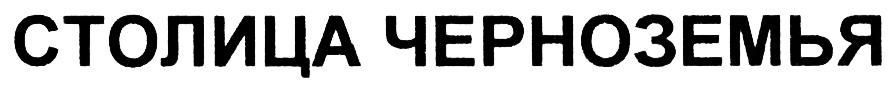 35 - агентства рекламные; аренда площадей для размещения рекламы; аудит; бюро по найму; изучение общественного мнения; изучение рынка; информация и советы коммерческие потребителям; исследования в области бизнеса; исследования в области маркетинга; комплектование штата сотрудников; консультации по вопросам организации и управления бизнесом; консультации по вопросам штата сотрудников; консультации по организации бизнеса; консультации по управлению бизнесом; макетирование рекламы; менеджмент в области творческого бизнеса; обработка текста; обслуживание секретарское; организация выставок в коммерческих или рекламных целях; организация торговых ярмарок в коммерческих или рекламных целях; оценка объектов интеллектуальной собственности; продвижение товаров [для третьих лиц]; публикация рекламных текстов; распространение рекламных материалов; реклама; тестирование психологическое при найме на работу; услуги в области общественных отношений; услуги манекенщиков для рекламы или продвижения товаров.
41 - академии [обучение]; издание книг; информация по вопросам воспитания и образования; клубы здоровья; клубы культурно-просветительные и развлекательные; организация выставок с культурно-просветительной целью; организация досугов; организация и проведение коллоквиумов; организация и проведение конгрессов; организация и проведение конференций; организация и проведение мастер-классов [обучение]; организация и проведение семинаров; организация конкурсов красоты; организация конкурсов учебных или развлекательных; ориентирование профессиональное [советы по вопросам образования или обучения]; услуги образовательно-воспитательные; услуги переводчиков.Товарный знак «Воронеж Столица Черноземья»441019до 05.05.2029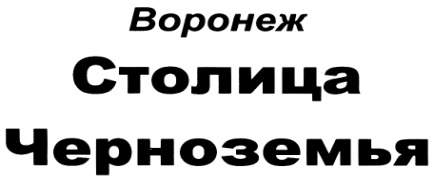 35 - демонстрация товаров, запись сообщений, изучение общественного мнения, изучение рынка, информация деловая, информация и советы коммерческие потребителям, исследования в области бизнеса, исследования в области маркетинга, консультации по вопросам организации и управления бизнесом, консультации по организации бизнеса, консультации по управлению бизнесом, консультации профессиональные в области бизнеса, макетирование рекламы, менеджмент в области творческого бизнеса, обзоры печати, обновление рекламных материалов, обработка текста, организация выставок в коммерческих или рекламных целях, организация подписки на газеты [для третьих лиц], организация торговых ярмарок в коммерческих или рекламных целях, оформление витрин, оценка коммерческой деятельности, подготовка платежных документов, поиск информации в компьютерных файлах [для третьих лиц], помощь в управлении бизнесом, помощь в управлении коммерческими или промышленными предприятиями, представление товаров на всех медиасредствах с целью розничной продажи, прогнозирование экономическое, продвижение товаров [для третьих лиц], прокат рекламного времени на всех средствах массовой информации, прокат рекламных материалов, публикация рекламных текстов, радиореклама, расклейка афиш, распространение образцов, распространение рекламных материалов, редактирование рекламных текстов, реклама, реклама интерактивная в компьютерной сети, реклама почтой, реклама телевизионная, репродуцирование документов, сбор и предоставление статистических данных, сбор информации по компьютерным базам данных, сведения о деловых операциях, систематизация информации в компьютерных базах данных, составление отчетов о счетах, составление рекламных рубрик в газете, тестирование психологическое при найме на работу, управление, коммерческое лицензиями на товары и услуги для третьих лиц, управление процессами обработки заказов на покупки, услуги в области общественных отношений, услуги манекенщиков для рекламы или продвижения товаров, фотокопирование, экспертиза деловая.
41 - академии [обучение], воспитание в дошкольных учреждениях, воспитание физическое, дискотеки, издание книг, информация по вопросам воспитания и образования, информация по вопросам отдыха, информация по вопросам развлечений, клубы здоровья, клубы культурно-просветительные и развлекательные, макетирование публикаций за исключением рекламных, обеспечение интерактивными электронными публикациями [незагружаемыми], образование религиозное, обучение заочное, обучение практическим навыкам [демонстрация], организация балов, организация выставок с культурно-просветительной целью, организация досугов, организация и проведение коллоквиумов, организация и проведение конгрессов, организация и проведение конференций, организация и проведение концертов, организация и проведение мастер-классов [обучение], организация и проведение семинаров, организация и проведение симпозиумов, организация конкурсов красоты, организация конкурсов учебных или развлекательных, организация лотерей, организация развлечений на базах отдыха, организация спортивных состязаний, ориентирование профессиональное [советы по вопросам образования или обучения], развлечения, редактирование текстов, за исключением рекламных, спортивные лагеря [стажировка], услуги музеев [презентация, выставки], услуги образовательно-воспитательные, шоу-программы.Товарный знак «Воронеж Столица Черноземья»409524до 27.04.2029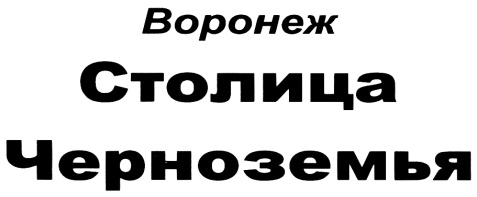 19 - глина гончарная, глина гончарная [сырье для керамических изделий], глина кирпичная, глина, гравий, гравий для аквариумов, гранит, изделия из камня, изделия из камня, бетона или мрамора художественные, камень, камень бутовый, камень искусственный, статуи из камня, бетона или мрамора, статуэтки из камня, бетона или мрамора, стекло, стекло алебастровое, стекло армированное, стекло гранулированное для разметки дорог, стекло изоляционное, стекло оконное [за исключением стекла для окон транспортных средств], стекло строительное оконное зеркальное, стелы надгробные, столбы.
20 - вешалки для одежды [мебель], вешалки для одежды [плечики], вешалки для транспортировки одежды, витрины, витрины [мебель], витрины для газет, вывески деревянные или пластиковые, детали стержневые, крепежные, диваны, доски для ключей, доски для объявлений, древки знамен, зеркала, зеркала ручные [зеркала туалетные], изделия деревянные для кошек [точить когти], изделия из когтей животных, изделия из копыт животных, изделия из соломы плетеные [за исключением циновок], изделия плетеные, изделия художественные из дерева, воска, гипса или пластмасс, изделия художественные резные деревянные, камыш [сырье для плетения], канапе, карнизы для занавесей, катушки деревянные для ниток, тесьмы и т.д., корзины, корзины большого размера с ручками, корзины для хлеба пекарские, корзины плоские, коробки для бутылок деревянные, краны для бочек, кресла, кровати деревянные, кровати, крышки столов, крючки вешалок для одежды, крючки для занавесей, крючки для одежды, лестницы приставные деревянные или пластмассовые, манежи для детей, мебель, металлическая, мебель офисная, мебель школьная, направляющие для занавесей, перегородки для мебели деревянные, подголовники [мебель], подпорки для растений, подставки [мебель], подставки для журналов, подставки для книг [фурнитура], подставки для счетных машин, подставки для цветочных горшков, полки, полки для библиотек, полки для картотечных шкафов, полки для мебели, полки для ульев, полки для хранения.
29 - арахис обработанный, горох консервированный, грибы консервированные, дичь, желатин пищевой, желе мясное, желе пищевое, желе фруктовое, желток яичный, жир костный пищевой, жир свиной, жиры животные, жиры пищевые, закуски лёгкие на базе фруктов, изделия колбасные, изюм, икра, казеин пищевой, капуста квашеная, колбаса кровяная, консервы мясные, консервы овощные, консервы рыбные, консервы фруктовые, концентраты бульонные, корнишоны, крем сливочный, крокеты, лук консервированный, маргарин, маринад из шинкованных овощей с острой приправой, мармелад, масла растительные, масло арахисовое, масло сливочное, мозг костный пищевой, молоко, молоко соевое [заменитель молока], мука рыбная для употребления в пищу, мякоть фруктовая, мясо, мясо консервированное, овощи консервированные, овощи сушеные, овощи, подвергнутые тепловой обработке, оладьи картофельные, орехи обработанные, паста томатная, паштеты из печени, пектины пищевые, печень, пикули, плоды или ягоды, сваренные в сахарном сиропе, порошок яичный, продукты из соленого свиного окорока, продукты молочные, продукты питания на базе ферментированных овощей [ким чи], продукты рыбные, простокваша, протеины пищевые, птица домашняя [неживая], пыльца растений, приготовленная для пищи, пюре клюквенное, пюре яблочное, салаты овощные, салаты фруктовые, сало, сардины, свинина, сельдь, сливки взбитые, смеси жировые для бутербродов, сок томатный для приготовления пищи, соки овощные для приготовления пищи, солонина, сосиски в сухарях, составы для приготовления бульона, составы для приготовления супов, субпродукты, супы, супы овощные, сыры, творог соевый, ферменты сычужные, филе рыбное, фрукты глазированные, фрукты замороженные, фрукты консервированные, фрукты, консервированные в спирте, фрукты, подвергнутые тепловой обработке, хлопья картофельные, цедра фруктовая, чечевица консервированная, чипсы картофельные, чипсы фруктовые, экстракты мясные, яйца.
30 - бисквиты, блины, бриоши, булки, ванилин [заменитель ванили], вафли, вермишель, вещества подслащивающие натуральные, вещества связующие для колбасных изделий, вещества связующие для пищевого льда, вода морская [для приготовления пищи], глюкоза пищевая, горчица, дрожжи, загустители для пищевых продуктов, закуски лёгкие на базе риса, закуски лёгкие на базе хлебных злаков, заменители кофе, заменители кофе растительные, изделия кондитерские, изделия кондитерские для украшения новогодних елок, изделия кондитерские желеобразные, изделия кондитерские из сладкого теста преимущественно с начинкой, изделия кондитерские на основе арахиса, изделия кондитерские на основе миндаля, изделия макаронные, изделия пирожковые, йогурт замороженный, какао, какао-продукты, каперсы, карамели, каши молочные, киш [пироги- запеканки с мелко нарезанными кусочками сала], клейковина пищевая, конфеты, конфеты лакричные, конфеты мятные, кофе, кофе-сырец, крахмал пищевой, крекеры, крупа кукурузная, крупы пищевые, кукуруза молотая, кукуруза поджаренная, кулебяки, куркума пищевая, кускус, кушанья мучные, лапша, лед для охлаждения, лед натуральный или искусственный, лед пищевой, леденцы, лепешки рисовые, мальтоза, мамалыга, марципаны, масса сладкая молочная для кондитерских изделий (заварной крем), мед, молочко маточное пчелиное [за исключением используемого для медицинских целей], мороженое, мороженое фруктовое, мука, мюсли, мята для кондитерских изделий, напитки какао-молочные, напитки кофейно-молочные, напитки кофейные, напитки на основе чая, напитки шоколадно-молочные, напитки шоколадные, напитки-какао, настои нелекарственные, овес дробленый, овес очищенный, пастилки [кондитерские изделия], патока, перец, петифуры, печенье, пироги, пицца, помадки [кондитерские изделия], попкорн, порошки для мороженого, пралине, приправы, продукты для размягчения мяса в домашних условиях, продукты зерновые, продукты мучные, продукты на основе овса, прополис, пряники, пряности, пудинги, пудра для кондитерских изделий из сладкого сдобного теста, равиоли, рис, рулет весенний [сырые овощи, завернутые в блин из рисовой муки], сахар, семя анисовое, сладкое сдобное тесто для кондитерских изделий, сладости, сода пищевая, солод, соль для консервирования пищевых продуктов, соль поваренная, соль сельдерейная, спагетти, специи, стабилизаторы для взбитых сливок, сухари, сухари панировочные, суши, сэндвичи, таблетки дрожжевые [за исключением используемых для лечебных целей], табуле (овощное блюдо с пшеничной крупой), такос [пресная кукурузная лепешка с начинкой из мяса и овощей], тапиока, тесто из бобов сои, тесто миндальное, тортилы [маисовые лепешки], торты фруктово-ягодные, травы огородные консервированные [специи], украшения съедобные для кондитерских изделий из сладкого сдобного теста, уксус, ферменты для теста, халва, хлеб, хлеб из пресного теста, хлопья из зерновых продуктов, цикорий, чай, чай со льдом, шоколад, экстракт солодовый, эссенции пищевые [за исключением эфирных эссенций и эфирных масел].
31 - альгаробилла [корм для животных], апельсины, арахис, барда, белок кормовой, бобы, венки из живых цветов, виноград, водоросли пищевые и кормовые, выжимки плодовые, галеты для собак, горох, грибница, грибы, деревья, деревья пальмовые, дерн натуральный, добавки кормовые, древесина необработанная, древесина неокоренная, дрожжи кормовые, ёлки новогодние, жвачка для животных, животные, животные, содержащиеся в зверинцах, жмых арахисовый кормовой, жмых для скота кукурузный, жмых кормовой, жмых рапсовый для скота, жом сахарного тростника [сырье], зерна злаков необработанные, зерно [злаки], зерно кормовое, известь для кормов, икра рыб, какао-бобы, картофель, каштаны, копра, кора, кора пробковая, корма для животных, корма для комнатных животных, корма для откармливания животных в стойле, корма для птиц, корма укрепляющие для животных, корневища цикория, корнеплоды съедобные, крапива, крупы для домашней птицы, кукуруза, кунжут, кустарники, кусты розовые, лангусты [живые], лимоны, листья пальмовые, лозы виноградные, лук, луковицы цветов, лук-порей, маслины, оливы, материалы для подстилок для животных, мидии [живые], миндаль, моллюски [живые], мука арахисовая кормовая, мука кормовая, мука рыбная, добавка в пищу животных, мульча, наживка для рыбной ловли, напитки для комнатных животных, овес, овощи свежие, огурцы, омары [живые], орехи, орехи кокосовые, орехи кола, остатки перегонки вина, отруби зерновые, отруби кормовые, отходы винокурения [корма], пенка из каракатицы для птиц, перец стручковый, песок ароматизированный для подстилок комнатным животным, плоды фруктов, плоды цератонии обыкновенной [робиния], пойло из отрубей для скота, препараты для откорма животных, препараты для повышения яйценоскости домашней птицы, продукты обработки хлебных злаков, кормовые, проростки ботанические, птица домашняя [живая], птица домашняя для разведения, пшеница, пыльца растений [сырье], ракообразные, рассада, растения, растения, засушенные для декоративных целей, ревень, рис необработанный, рожь, рыба [живая], салат-латук, свекла, семена, сено, скорлупа кокосовых орехов, скот племенной, смесь из бумаги и песка для подстилок комнатным животным, солод для пивоварения, солома [фураж], солома для подстилок для скота, соль для скота, стволы деревьев, стружка древесная для изготовления древесной массы, торф для подстилок для скота, травы пряно-вкусовые, трепанги [живые], тростник сахарный, трюфели, тыквы, устрицы [живые], фундук, хмель, цветы, цветы, засушенные для декоративных целей, цикорий [салат], черви шелковичные, чечевица свежая, шишки сосновые, шишки хмелевые, ягоды, ягоды можжевельника, яйца для выведения цыплят, яйца шелковичных червей, ячмень.
32 - аперитивы безалкогольные, квас [безалкогольный напиток], коктейли безалкогольные, лимонады, напитки арахисово-молочные, напитки безалкогольные, напитки изотонические, напитки на базе мёда безалкогольные, напитки на основе молочной сыворотки, напитки фруктовые, напиток миндально-молочный, нектары фруктовые с мякотью, оршад, пиво, порошки для изготовления газированных напитков, сассапарель [безалкогольный напиток], сиропы для лимонадов, сиропы для напитков, сок томатный, сок яблочный, соки овощные, соки фруктовые, составы для изготовления газированной воды, составы для изготовления ликеров, составы для изготовления минеральной воды, составы для изготовления напитков, сусла, сусло виноградное, сусло пивное, сусло солодовое, таблетки для изготовления газированных напитков, щербет [напиток], экстракты фруктовые безалкогольные, экстракты хмелевые для изготовления пива, эссенции для изготовления напитков.
33 - аперитивы, арак, бренди, вина, вино из виноградных выжимок, виски, водка, джин, дижестивы, коктейли, ликеры, напитки алкогольные, напитки алкогольные, содержащие фрукты, напитки спиртовые, напитки, полученные перегонкой, напиток медовый, настойка мятная, настойки горькие, ром, сакэ, сидры, спирт рисовый, экстракты спиртовые, экстракты фруктовые спиртовые, эссенции спиртовые.
35 - оценка леса на корню, оценка шерсти, поиск поручителей, продажа аукционная, прокат торговых автоматов, прокат фотокопировального оборудования, составление налоговых деклараций, управление гостиничными делами, услуги по переезду предприятий, услуги по сравнению цен, услуги снабженческие для третьих лиц [закупка и обеспечение предпринимателей товарами], услуги субподрядчика управление [коммерческое], услуги телефонных ответчиков [для отсутствующих абонентов].
36 - агентства по операциям с недвижимым имуществом, аренда ферм и сельхозов, аренда финансовая, банки сберегательные информация по вопросам страхования, информация финансовая, клиринг, консультации по вопросам страхования, консультации по вопросам финансов, менеджмент финансовый, операции банковские через Интернет, операции факторные, оценки финансовые [страхование, банковские операции, недвижимое имущество], посредничество при операциях с недвижимостью, посредничество при страховании, сдача в аренду недвижимого имущества, сдача в аренду нежилых помещений, страхование, управление жилым фондом, управление недвижимостью, услуги банковские.
38 - агентства печати новостей, вещание телевизионное, вещание телевизионное кабельное, доска сообщений электронная [телекоммуникационные службы], информация по вопросам дистанционной связи, маршрутизации и соединения телекоммуникационные, обеспечение дискуссионными формами в Интернете, обеспечение доступа в Интернет [услуги провайдеров], обеспечение доступа к базам данных, обеспечение телекоммуникационного подключения к Интернету, обеспечение телекоммуникационными каналами, предоставляющими услуги телемагазинов, передача сообщений, передача сообщений и изображений с использованием компьютера, передача срочных объявлений, передача телеграмм, почта электронная, прокат аппаратуры для передачи сообщений, прокат времени доступа к сетям всемирной информационной сети, прокат модемов, прокат оборудования для телекоммуникационной связи, прокат телефонных аппаратов, прокат факсимильных аппаратов, радиовещание, связь волоконно-оптическая, связь радиотелефонная, связь с использованием компьютерных терминалов, связь спутниковая, связь телеграфная, связь телефонная, связь факсимильная, служба пейджинговая [с использованием радио, телефона или других средств электронной связи], телеконференции [Интернет], услуги абонентской телеграфной службы, услуги голосовой почты, услуги по предоставлению телеграфной связи, услуги по предоставлению телефонной связи.
41 - библиотеки, обеспечивающие выдачу книг на дом, видеосъемка, киностудии, монтирование теле- и радиопрограмм, мюзик-холлы, обеспечение интерактивное игрой [через компьютерную сеть], организация спектаклей [услуги импресарио], парки аттракционов, передачи развлекательные телевизионные, передвижные библиотеки, предоставление полей для гольфа, предоставление услуг кинозалов, представления театрализованные, представления театральные, публикация текстовых материалов [за исключением рекламных], радиопередачи развлекательные, развлечение гостей, служба новостей, составление программ встреч [развлечение], сочинение музыки, субтитрование, формирование цифрового изображения, фотографирование, фоторепортажи, цирки, школы-интернаты.